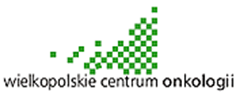 specyfikacja warunkÓw zamówieniazAMAWIAJĄCY:Wielkopolskie Centrum Onkologiiul. Garbary 15, 61-866 PoznańZaprasza do złożenia oferty w postępowaniu o udzielenie zamówienia publicznego prowadzonego w trybie przetargu nieograniczonego na dostawy o wartości zamówienia przekraczającej progi unijne, o jakich stanowi art. 3 ustawy z 11.09.2019 r. - Prawo zamówień publicznych (tj. Dz. U. z 2023 r. poz. 1605) - dalej Pzp.Roczna obsługa serwisowa akceleratorów oraz systemów informatycznych produkcji Varian.Przedmiotowe postępowanie prowadzone jest przy użyciu środków komunikacji elektronicznej. Składanie ofert następuje za pośrednictwem platformy zakupowej dostępnej pod adresem internetowym: www.platformazakupowa.plNr postępowania: 38/2024Poznań, dnia  23.04.2024I.	NAZWA ORAZ ADRES ZAMAWIAJĄCEGOWielkopolskie Centrum Onkologiiul. Garbary 15, 61-866 Poznańtel.: 61/88 50 500, faks: 61/85 21 948REGON: 000291204, NIP: 778-13-42-057Dział Zamówień Publicznych i Zaopatrzeniatel.: 61/88 50 643 (644), faks: 61/88 50 698Godziny pracy: od poniedziałku do piątku od 7.25 do 15.00Adres strony internetowej prowadzonego postępowania: www.platformazakupowa.pl/pn/wcoNa tej stronie udostępniane będą zmiany i wyjaśnienia treści SWZ oraz inne dokumenty zamówienia bezpośrednio związane z postępowaniem o udzielenie zamówieniaAdres poczty elektronicznej: zaopatrzenie@wco.pl	II.	OCHRONA DANYCH OSOBOWYCHWszelkie informacje dotyczące ochrony danych osobowych zawarte są w następujących załącznikach do SWZ tj.:- załącznik nr 6 do SWZ – klauzula obowiązku informacyjnego – uczestnik postępowania,-  załącznik nr 7 do SWZ – klauzula obowiązku informacyjnego – osoba fizyczna, której dane są przetwarzane w związku z realizacją umowy,-  załącznik nr 8 do SWZ – umowa powierzenia przetwarzania danych osobowych,- załącznik nr 9 do SWZ – umowa zdalnego dostępu - załącznik nr 10 do SWZ – ankieta dla podmiotu przetwarzającego przy zawarciu umowy                             z Wielkopolskim Centrum Onkologii.Strony zobowiązują się do wypełnienia obowiązków informacyjnych względem osób realizujących umowę.III.	TRYB UDZIELENIA ZAMÓWIENIA1. Niniejsze postępowanie prowadzone jest w trybie przetargu nieograniczonego na podstawie ustawy z dnia 11.09.2019 r. Prawo zamówień publicznych (tj. Dz. U. z 2023 r. poz. 1605) zwanej dalej "ustawą Pzp lub Pzp" oraz niniejszej Specyfikacji Warunków Zamówienia, zwaną dalej "SWZ".2.	Szacunkowa wartość zamówienia przekracza kwotę określoną w obwieszczeniu Prezesa Urzędu Zamówień Publicznych wydanym na podstawie art. 3 ust. 2 ustawy Pzp.3.	Zamawiający nie przewiduje zastosowania tzw. procedury odwróconej, o której mowa w art. 139 ust. 1 ustawy Pzp.4.	Zgodnie z art. 257 ustawy Pzp, Zamawiający przewiduje możliwość unieważnienia przedmiotowego postępowania, jeżeli środki publiczne, które Zamawiający zamierzał przeznaczyć na sfinansowanie całości lub części zamówienia, nie zostały mu przyznane – nie dotyczy.5.	Zamawiający nie dopuszcza możliwości składania ofert częściowych.6.  Zamawiający nie dopuszcza możliwości złożenia oferty wariantowej.7.  Zamawiający nie przewiduje możliwości przeprowadzenia aukcji elektronicznej.8.  Zamawiający nie przewiduje możliwości złożenia oferty w postaci katalogów elektronicznych.9.	Zamawiający nie prowadzi postępowania w celu zawarcia umowy ramowej.10. Zamawiający nie zastrzega możliwości ubiegania się o udzielenie zamówienia wyłącznie przez Wykonawców, o których mowa w art. 94 ustawy Pzp.11. Zamawiający określa poniżej wymagania związane z realizacją zamówienia w zakresie zatrudnienia przez Wykonawcę lub Podwykonawcę na podstawie stosunku pracy osób wykonujących wskazane przez Zamawiającego czynności w zakresie realizacji zamówienia, polegające na wykonywaniu pracy w sposób określony w art. 22 § 1 ustawy z dnia 26 czerwca 1974 r. - Kodeks pracy (Dz. U. z 2019 r. poz. 1040, 1043 i 1495).12. Zamawiający, zgodnie z art. 95 ustawy Pzp, wymaga zatrudnienia na podstawie umowy o pracę przez Wykonawcę lub Podwykonawcę osób wykonujących następujące czynności w zakresie realizacji zamówienia: wszystkie osoby z wyjątkiem kierownika prac serwisowych oraz inżynierów serwisowych.  13. W trakcie realizacji zamówienia Zamawiający uprawniony jest do wykonywania czynności kontrolnych wobec Wykonawcy lub Podwykonawcy odnośnie spełniania przez Wykonawcę lub Podwykonawcę wymogu zatrudnienia na podstawie umowy o pracę osób wskazanych w pkt. 12. Zamawiający uprawniony jest w szczególności do:	a) żądania oświadczeń i dokumentów w zakresie potwierdzenia spełniania ww. wymogu                       i dokonywania jego oceny,	b) żądania wyjaśnień w przypadku wątpliwości w zakresie potwierdzenia spełniania ww. wymogu,	c) przeprowadzania kontroli na miejscu wykonywania świadczenia.14. Zamawiający nie określa dodatkowych wymagań związanych z zatrudnianiem osób, o których mowa w art. 96 ust. 2 pkt 2 ustawy Pzp.IV.	OPIS PRZEDMIOTU ZAMÓWIENIAPrzedmiotem zamówienia jest Przedmiotem zamówienia jest Roczna obsługa serwisowa akceleratorów oraz systemów informatycznych produkcji Varian zainstalowanych                       w  Wielkopolskim Centrum Onkologii w Poznaniu, ul. Garbary 15 oraz w Filiach Wielkopolskiego Centrum Onkologii w Kaliszu, ul. Kaszubska 12 i w Pile, ul. Rydygiera 3. Szczegółowy opis oraz sposób realizacji zamówienia zawarty jest w załącznikach do wzoru umowy, stanowiącego Załącznik nr 3 do SWZ.3.	Wspólny Słownik Zamówień CPV:      50421000-2 Usługi w zakresie napraw i konserwacji sprzętu medycznego.4. Usługa będąca przedmiotem zamówienia ma na celu utrzymanie w pełnej sprawności techniczno - eksploatacyjnej oraz maksymalizacji bezawaryjnego czasu pracy, jak również zapewnienie, że parametry pracy sprzętu objętego umową będą zgodne z założonymi przez producenta wartościami.5. Zamawiający wymaga aby Wykonawca, dla wykonywania przez niego fachowej instalacji, okresowej konserwacji, okresowej lub doraźnej obsługi serwisowej, aktualizacji oprogramowania, okresowych lub doraźnych przeglądów, regulacji, kalibracji, wzorcowań, sprawdzeń lub kontroli bezpieczeństwa - art. 90 ust. 4 ustawy z dnia 20 maja 2010 r. o wyrobach medycznych (Dz. U.        z 2017 r., poz. 211 z późn. zm.), posiadał autoryzację dla wykonawcy i personelu Wykonawcy do wykonywania czynności serwisu na terytorium UE i/lub Szwajcarii lub Polski wydaną przez producenta sprzętu objętego umową lub przedstawiciela producenta w UE i/lub Szwajcarii dysponującego upoważnieniem producenta. Przed podpisaniem umowy Wykonawca, którego oferta została wybrana jako najkorzystniejsza, przedstawi dokumenty potwierdzające wyżej opisane wymagania.5. Zamawiający nie przewiduje możliwości udzielania zamówień, o których mowa w art. 214 ust. 1 pkt 7 ustawy Pzp. INFORMACJA O PRZEDMIOTOWYCH ŚRODKACH DOWODOWYCHNie dotyczyWIZJA LOKALNAZamawiający informuje, że nie wymaga odbycia wizji lokalnej lub sprawdzenia dokumentów dotyczących zamówienia, jakie znajdują się w dyspozycji Zamawiającego, a jakie będą udostępniane podmiotom zgłaszającym chęć udziału w postępowaniu. VII.	PODWYKONAWSTWO1. Wykonawca może powierzyć wykonanie części zamówienia podwykonawcy (podwykonawcom). 2.	Zamawiający nie zastrzega obowiązku osobistego wykonania przez Wykonawcę kluczowych części zamówienia. 3.	Zamawiający wymaga, aby w przypadku powierzenia części zamówienia Podwykonawcom, Wykonawca wskazał w ofercie części zamówienia, których wykonanie zamierza powierzyć Podwykonawcom oraz podał (o ile są mu wiadome na tym etapie) nazwy (firmy), dane kontaktowe oraz przedstawicieli tych Podwykonawców.4.	Powierzenie części zamówienia Podwykonawcom nie zwalnia Wykonawcy  z odpowiedzialności za należyte wykonanie zamówienia.5. W przypadku zamówień na usługi, które mają być wykonane w miejscu podlegającym bezpośredniemu nadzorowi zamawiającego, zamawiający żąda, aby przed przystąpieniem do wykonania zamówienia Wykonawca podał nazwy, dane kontaktowe oraz przedstawicieli podwykonawców zaangażowanych w takie usługi, jeżeli są już znani oraz przedstawił posiadaną przez podwykonawcę koncesję na prowadzenie działalności gospodarczej w zakresie usług ochrony osób i mienia. Wykonawca zawiadamia Zamawiającego o wszelkich zmianach w odniesieniu do informacji, o których mowa w zdaniu pierwszym, w trakcie realizacji zamówienia, a także przekazuje wymagane informacje na temat nowych podwykonawców, którym w późniejszym okresie zamierza powierzyć realizację usług.VIII.	TERMIN WYKONANIA ZAMÓWIENIATermin realizacji zamówienia - 12 miesięcy od dnia podpisania umowy.Szczegółowe zagadnienia dotyczące terminu realizacji umowy uregulowane są we wzorze umowy stanowiącym Załącznik nr 3 do SWZ.PROJEKTOWANE POSTANOWIENIA UMOWY W SPRAWIE ZAMÓWIENIA PUBLICZNEGO, KTÓRE ZOSTANĄ WPROWADZONE DO TREŚCI TEJ UMOWYZ Wykonawcą, którego oferta zostanie wybrana jako najkorzystniejsza, zostanie zawarta umowa, której istotne postanowienia zawarte są we wzorze umowy dla każdego pakietu, stanowiącym Załącznik nr 3 do SWZ. Zamawiający, zgodnie z art. 454-455 ustawy Pzp, przewiduje możliwość dokonania zmian postanowień zawartej umowy w sprawie zamówienia publicznego, w sposób i na warunkach określonych w projekcie umowy.Zmiana umowy wymaga dla swej ważności, pod rygorem nieważności, zachowania formy pisemnej.PODSTAWY WYKLUCZENIA Z POSTĘPOWANIAZ postępowania o udzielenie zamówienia wyklucza się Wykonawców, w stosunku, do których zachodzi którakolwiek z okoliczności wskazanych w art. 108 ust. 1 ustawy Pzp:         1) będącego osobą fizyczną, którego prawomocnie skazano za przestępstwo:a) udziału w zorganizowanej grupie przestępczej albo związku mającym na celu popełnienie przestępstwa lub przestępstwa skarbowego, o którym mowa w art. 258 Kodeksu karnego,b) handlu ludźmi, o którym mowa w art. 189a Kodeksu karnego,c) o którym mowa w art. 228–230a, art. 250a Kodeksu karnego, w art. 46 - 48 ustawy                   z dnia 25 czerwca 2010 r. o sporcie (Dz. U. z 2020 r. poz. 1133 oraz z 2021 r. poz. 2054) lub w art. 54 ust.1-4 ustawy z dnia 12 maja 2011 r. o refundacji leków, środków spożywczych specjalnego przeznaczenia żywieniowego oraz wyrobów medycznych (Dz. U. z 2021 r. poz. 523, 1292, 1559 i 2054),d) finansowania przestępstwa o charakterze terrorystycznym, o którym mowa w art. 165a Kodeksu karnego, lub przestępstwo udaremniania lub utrudniania stwierdzenia przestępnego pochodzenia pieniędzy lub ukrywania ich pochodzenia, o którym mowa w art. 299 Kodeksu karnego,e) o charakterze terrorystycznym, o którym mowa w art. 115 § 20 Kodeksu karnego, lub mające na celu popełnienie tego przestępstwa,f) powierzenia wykonywania pracy małoletniemu cudzoziemcowi, o którym mowa w art. 9 ust. 2 ustawy z dnia 15 czerwca 2012 r. o skutkach powierzania wykonywania pracy cudzoziemcom przebywającym wbrew przepisom na terytorium Rzeczypospolitej Polskiej (Dz. U. poz. 769 oraz z 2020 r. poz. 2023),g) przeciwko obrotowi gospodarczemu, o których mowa w art. 296–307 Kodeksu karnego, przestępstwo oszustwa, o którym mowa w art. 286 Kodeksu karnego, przestępstwo przeciwko wiarygodności dokumentów, o których mowa w art. 270–277d Kodeksu karnego, lub przestępstwo skarbowe,h) o którym mowa w art. 9 ust. 1 i 3 lub art. 10 ustawy z dnia 15 czerwca 2012 r. o skutkach powierzania wykonywania pracy cudzoziemcom przebywającym wbrew przepisom na terytorium Rzeczypospolitej Polskiej – lub za odpowiedni czyn zabroniony określony w przepisach prawa obcego;2) jeżeli urzędującego członka jego organu zarządzającego lub nadzorczego, wspólnika spółki w spółce jawnej lub partnerskiej albo komplementariusza w spółce komandytowej lub komandytowo-akcyjnej lub prokurenta prawomocnie skazano za przestępstwo, o którym mowa w pkt 1;3)  wobec którego wydano prawomocny wyrok sądu lub ostateczną decyzję administracyjną             o zaleganiu z uiszczeniem podatków, opłat lub składek na ubezpieczenie społeczne lub zdrowotne, chyba że Wykonawca odpowiednio przed upływem terminu do składania wniosków o dopuszczenie do udziału w postępowaniu albo przed upływem terminu składania ofert dokonał płatności należnych podatków, opłat lub składek na ubezpieczenie społeczne lub zdrowotne wraz z odsetkami lub grzywnami lub zawarł wiążące porozumienie w sprawie spłaty tych należności;4)  wobec którego prawomocnie orzeczono zakaz ubiegania się o zamówienia publiczne;5)  jeżeli Zamawiający może stwierdzić, na podstawie wiarygodnych przesłanek, że Wykonawca zawarł z innymi Wykonawcami porozumienie mające na celu zakłócenie konkurencji,               w szczególności jeżeli należąc do tej samej grupy kapitałowej w rozumieniu ustawy z dnia 16 lutego 2007 r. o ochronie konkurencji i konsumentów, złożyli odrębne oferty, oferty częściowe lub wnioski o dopuszczenie do udziału w postępowaniu, chyba że wykażą, że przygotowali te oferty lub wnioski niezależnie od siebie;6) jeżeli, w przypadkach, o których mowa w art. 85 ust. 1 ustawy Pzp, doszło do zakłócenia konkurencji wynikającego z wcześniejszego zaangażowania tego Wykonawcy lub podmiotu, który należy z Wykonawcą do tej samej grupy kapitałowej w rozumieniu ustawy z dnia 16 lutego 2007 r. o ochronie konkurencji i konsumentów, chyba że spowodowane tym zakłócenie konkurencji może być wyeliminowane w inny sposób niż przez wykluczenie Wykonawcy z udziału w postępowaniu o udzielenie zamówienia.Zamawiający nie przewiduje wykluczenia Wykonawcy na podstawie art. 109 ust.1 ustawy Pzp.Wykluczenie Wykonawcy następuje zgodnie z art. 111 ustawy Pzp. Wykonawca nie podlega wykluczeniu w okolicznościach określonych w art. 108 ust. 1 pkt 1, 2 i 5 ustawy Pzp lub art. 109 ust. 1 pkt 2-5 i 7-10 ustawy Pzp, jeżeli udowodni Zamawiającemu, że spełnił łącznie przesłanki wskazane w art. 110 ust. 2 ustawy Pzp. Zamawiający oceni, czy podjęte przez Wykonawcę czynności, o których mowa w art. 110 ust. 2 ustawy Pzp, są wystarczające do wykazania jego rzetelności, uwzględniając wagę                          i szczególne okoliczności czynu Wykonawcy. Jeżeli podjęte przez Wykonawcę czynności nie są wystarczające do wykazania jego rzetelności, Zamawiający wyklucza Wykonawcę.XI.	WARUNKI UDZIAŁU W POSTĘPOWANIU1. O udzielenie zamówienia mogą ubiegać się Wykonawcy, którzy nie podlegają wykluczeniu,  na zasadach określonych w Rozdziale X SWZ, oraz spełniają określone przez Zamawiającego warunki udziału w postępowaniu.2.	O udzielenie zamówienia mogą ubiegać się Wykonawcy, którzy spełniają warunki dotyczące:1)	zdolności do występowania w obrocie gospodarczym:Zamawiający nie stawia warunku w powyższym zakresie.2)	uprawnień do prowadzenia określonej działalności gospodarczej lub zawodowej,          o ile wynika to z odrębnych przepisów:Zamawiający nie stawia warunku w powyższym zakresie.3)	sytuacji ekonomicznej lub finansowej:Zamawiający nie stawia warunku w powyższym zakresie.4)	zdolności technicznej lub zawodowej:Zamawiający nie stawia warunku w powyższym zakresie.3.	Zamawiający, w stosunku do Wykonawców wspólnie ubiegających się o udzielenie zamówienia, w odniesieniu do warunku dotyczącego zdolności technicznej lub zawodowej, o ile dotyczy, dopuszcza łączne spełnianie warunku przez Wykonawców.4.	Zamawiający, na każdym etapie postępowania, może uznać, że Wykonawca nie posiada wymaganych zdolności, jeżeli posiadanie przez Wykonawcę sprzecznych interesów,                                w szczególności zaangażowanie zasobów technicznych lub zawodowych Wykonawcy w inne przedsięwzięcia gospodarcze Wykonawcy może mieć negatywny wpływ na realizację zamówienia. XII.	OŚWIADCZENIA I DOKUMENTY, JAKIE ZOBOWIĄZANI SĄ DOSTARCZYĆ WYKONAWCY W CELU WYKAZANIA BRAKU PODSTAW WYKLUCZENIA ORAZ POTWIERDZENIA SPEŁNIANIA WARUNKÓW UDZIAŁU W POSTĘPOWANIU1. Do oferty Wykonawca zobowiązany jest dołączyć aktualne na dzień składania ofert oświadczenie, że nie podlega wykluczeniu oraz spełnia warunki udziału w postępowaniu. Przedmiotowe oświadczenie Wykonawca składa w formie Jednolitego Europejskiego Dokumentu Zamówienia (ESPD), stanowiącego Załącznik nr 2 do Rozporządzenia Wykonawczego Komisji (EU) 2016/7 z dnia 5 stycznia 2016 r. ustanawiającego standardowy formularz jednolitego europejskiego dokumentu zamówienia. Informacje zawarte w ESPD stanowią wstępne potwierdzenie, że Wykonawca nie podlega wykluczeniu oraz spełnia warunki udziału w postępowaniu.2.	Zamawiający informuje, iż instrukcję wypełnienia ESPD oraz edytowalną wersję formularza ESPD można znaleźć pod adresem: https://www.uzp.gov.pl/baza-wiedzy/prawo-zamowien-publicznych-regulacje/prawo-krajowe/jednolity-europejski-dokument-zamowienia. Zamawiający zaleca wypełnienie ESPD za pomocą serwisu dostępnego pod adresem: https://espd.uzp.gov.pl/. W tym celu przygotowany przez Zamawiającego Jednolity Europejski Dokument Zamówienia (ESPD) w formacie *.xml, stanowiący Załącznik nr 2 do SWZ, należy zaimportować do wyżej wymienionego serwisu oraz postępując zgodnie z zamieszczoną tam instrukcją wypełnić wzór elektronicznego formularza ESPD, z zastrzeżeniem poniższych uwag:1)	w Części II Sekcji D ESPD (Informacje dotyczące Podwykonawców, na których zdolności Wykonawca nie polega) Wykonawca oświadcza czy zamierza zlecić osobom trzecim podwykonawstwo jakiejkolwiek części zamówienia (w przypadku twierdzącej odpowiedzi podaje ponadto, o ile jest to wiadome, wykaz proponowanych Podwykonawców), natomiast Wykonawca nie jest zobowiązany do przedstawienia w odniesieniu do tych Podwykonawców odrębnych ESPD, zawierających informacje wymagane w Części II Sekcja A i B oraz w Części III;2)	w Części IV Zamawiający żąda jedynie ogólnego oświadczenia dotyczącego wszystkich kryteriów kwalifikacji (sekcja α), bez wypełniania poszczególnych Sekcji A, B, C i D;3)	Część V (Ograniczenie liczby kwalifikujących się kandydatów) należy pozostawić niewypełnioną.3.	Zamawiający, przed wyborem najkorzystniejszej oferty, wzywa Wykonawcę, którego oferta została najwyżej oceniona, do złożenia w wyznaczonym terminie, nie krótszym niż 10 dni, aktualnych na dzień złożenia podmiotowych środków dowodowych:1) Oświadczenie Wykonawcy w zakresie art. 108 ust. 1 pkt 5 ustawy Pzp, o braku przynależności do tej samej grupy kapitałowej, w rozumieniu ustawy z dnia 16.02.2007 r.                 o ochronie konkurencji i konsumentów (Dz. U. z 2020 r. poz. 1076 i 1086), z innym Wykonawcą, który złożył odrębną ofertę, ofertę częściową lub wniosek o dopuszczenie do udziału w postępowaniu, albo oświadczenia o przynależności do tej samej grupy kapitałowej wraz z dokumentami lub informacjami potwierdzającymi przygotowanie oferty, oferty częściowej lub wniosku o dopuszczenie do udziału w postępowaniu niezależnie od innego Wykonawcy należącego do tej samej grupy kapitałowej – wzór oświadczenia stanowi Załącznik nr 4 do SWZ;2)  Oświadczenie Wykonawcy o aktualności informacji zawartych w oświadczeniu, o którym mowa w art. 125 ust. 1 ustawy Pzp w zakresie odnoszącym się do podstaw wykluczenia wskazanych w art. 108 ust. 1 pkt 3-6 ustawy Pzp - wzór oświadczenia stanowi Załącznik nr 5 do SWZ. 3)  Informacja z Krajowego Rejestru Karnego w zakresie dotyczącym podstaw wykluczenia wskazanych w art. 108 ust. 1 pkt 1, 2 i 4 ustawy Pzp sporządzona nie wcześniej niż 6 miesięcy przed jej złożeniem.4. Jeżeli Wykonawca ma siedzibę lub miejsce zamieszkania poza granicami Rzeczypospolitej Polskiej:1) zamiast dokumentów, o których mowa w ust. 3 pkt 3 składa informację z odpowiedniego rejestru, takiego jak rejestr sądowy, albo, w przypadku braku takiego rejestru, inny równoważny dokument wydany przez właściwy organ sądowy lub administracyjny kraju,                 w którym Wykonawca ma siedzibę lub miejsce zamieszkania lub miejsce zamieszkania ma osoba, której dotyczy informacja albo dokument - wystawione nie wcześniej niż 6 miesięcy przed jego złożeniem.5.	Jeżeli w kraju, w którym Wykonawca ma siedzibę lub miejsce zamieszkania lub miejsce zamieszkania ma osoba, której dotyczy informacja albo dokument, nie wydaje się dokumentów, o których mowa w ust. 4 lub gdy dokumenty te nie odnoszą się do wszystkich przypadków wskazanych w SWZ, zastępuje się je odpowiednio w całości lub w części dokumentem zawierającym odpowiednio oświadczenie Wykonawcy, ze wskazaniem osoby albo osób uprawnionych do jego reprezentacji, lub oświadczenie osoby, której dokument miał dotyczyć, złożone pod przysięgą, lub, jeżeli w kraju, w którym Wykonawca ma siedzibę lub miejsce zamieszkania lub miejsce zamieszkania ma osoba, której dotyczy informacja albo dokument, nie ma przepisów o oświadczeniu pod przysięgą, złożone przed organem sądowym lub administracyjnym, notariuszem, organem samorządu zawodowego lub gospodarczego, właściwym ze względu na siedzibę lub miejsce zamieszkania Wykonawcy lub miejsce zamieszkania osoby, której dotyczy informacja albo dokument. Wymagania dotyczące terminu wystawienia dokumentów lub oświadczeń są analogiczne jak w ust. 4.6.	Zamawiający nie wzywa do złożenia podmiotowych środków dowodowych, jeżeli może je uzyskać za pomocą bezpłatnych i ogólnodostępnych baz danych, w szczególności rejestrów publicznych w rozumieniu ustawy z dnia 17.02.2005 r. o informatyzacji działalności podmiotów realizujących zadania publiczne, o ile Wykonawca wskazał w jednolitym dokumencie dane umożliwiające dostęp do tych środków, a także wówczas, gdy podmiotowym środkiem dowodowym jest oświadczenie, którego treść odpowiada zakresowi oświadczenia, o którym mowa w art. 125 ust. 1 ustawy Pzp. Wykonawca nie jest zobowiązany do złożenia podmiotowych środków dowodowych, które Zamawiający posiada, jeżeli Wykonawca wskaże te środki oraz potwierdzi ich prawidłowość i aktualność.7.	W zakresie nieuregulowanym ustawą Pzp lub niniejszą SWZ do oświadczeń i dokumentów składanych przez Wykonawcę w postępowaniu, zastosowanie mają przepisy rozporządzenia Ministra Rozwoju, Pracy i Technologii z dnia 23 grudnia 2020 r. w sprawie podmiotowych środków dowodowych oraz innych dokumentów lub oświadczeń, jakich może żądać Zamawiający od Wykonawcy (Dz. U. z 2020 r. poz. 2415; zwanym dalej "r.p.ś.d.") oraz przepisy rozporządzenia Prezesa Rady Ministrów z dnia 30 grudnia 2020 r. w sprawie sposobu sporządzania i przekazywania informacji oraz wymagań technicznych dla dokumentów elektronicznych oraz środków komunikacji elektronicznej w postępowaniu o udzielenie zamówienia publicznego lub konkursie  (Dz.U. z 2020 r. poz. 2452 zwanym dalej "r.d.e.").XIII.	POLEGANIE NA ZASOBACH INNYCH PODMIOTÓW – nie dotyczyXIV.	INFORMACJA DLA WYKONAWCÓW WSPÓLNIE UBIEGAJĄCYCH SIĘ O UDZIELENIE ZAMÓWIENIA (SPÓŁKI CYWILNE/ KONSORCJA)1. Wykonawcy mogą wspólnie ubiegać się o udzielenie zamówienia. W takim przypadku Wykonawcy ustanawiają pełnomocnika do reprezentowania ich w postępowaniu albo do reprezentowania i zawarcia umowy w sprawie zamówienia publicznego. Pełnomocnictwo winno być załączone do oferty w postaci elektronicznej.2.	W przypadku Wykonawców wspólnie ubiegających się o udzielenie zamówienia, Jednolity Europejski Dokument Zamówienia (ESPD) składa każdy z Wykonawców wspólnie ubiegających się o zamówienie. Oświadczenie to wstępnie potwierdza spełnianie warunków udziału w postępowaniu oraz brak podstaw do wykluczenia w zakresie, w którym każdy z Wykonawców wykazuje spełnianie warunków udziału w postępowaniu oraz brak podstaw do wykluczenia.3.	Oświadczenia i dokumenty potwierdzające brak podstaw do wykluczenia z postępowania,                  w tym oświadczenie dotyczące przynależności lub braku przynależności do tej samej grupy kapitałowej, składa każdy z Wykonawców wspólnie ubiegających się o zamówienie.4. Wykonawcy wspólnie ubiegający się o udzielenie zamówienia wskazują  w formularzu oferty, które usługi wykonają poszczególni Wykonawcy.XV. INFORMACJA O ŚRODKACH KOMUNIKACJI ELEKTRONICZNEJ, PRZY UŻYCIU, KTÓRYCH ZAMAWIAJĄCY BĘDZIE KOMUNIKOWAŁ SIĘ Z WYKONAWCĄ ORAZ INFORMACJE O WYMAGANIACH TECHNICZNYCH I ORGANIZACYJNYCH SPORZĄDZANIA, WYSYŁANIA I ODBIERANIA KOMUNIKACJI ELEKTRONICZNEJ.Postępowanie prowadzone jest w języku polskim w formie elektronicznej za pośrednictwem platformy zakupowej pod adresem www.platformazakupowa.pl/pn/wco lub w przypadku wystąpienia problemów technicznych poprzez pocztę elektroniczną (zaopatrzenie@wco.pl). W celu skrócenia czasu udzielenia odpowiedzi na pytania, komunikacja między Zamawiającym  a Wykonawcami, w zakresie:- przesyłania Zamawiającemu pytań do treści SWZ;- przesyłania odpowiedzi na wezwanie Zamawiającego do złożenia podmiotowych środków dowodowych;- przesyłania odpowiedzi na wezwanie Zamawiającego do złożenia/poprawienia/uzupełnienia oświadczenia, o którym mowa w art. 125 ust. 1 ustawy Pzp, podmiotowych środków dowodowych, innych dokumentów lub oświadczeń składanych w postępowaniu;- przesyłania odpowiedzi na wezwanie Zamawiającego do złożenia wyjaśnień dotyczących treści oświadczenia, o którym mowa w art. 125 ust. 1 ustawy Pzp lub złożonych podmiotowych środków dowodowych lub innych dokumentów lub oświadczeń składanych w postępowaniu;- przesyłania odpowiedzi na wezwanie Zamawiającego do złożenia wyjaśnień dot. treści przedmiotowych środków dowodowych;- przesłania odpowiedzi na inne wezwania Zamawiającego wynikające z ustawy - Prawo zamówień publicznych;- przesyłania wniosków, informacji, oświadczeń Wykonawcy;- przesyłania odwołania/inne   odbywa się za pośrednictwem platformazakupowa.pl i formularza „Wyślij wiadomość do Zamawiającego”.      Za datę przekazania (wpływu) oświadczeń, wniosków, zawiadomień oraz informacji przyjmuje się datę ich przesłania za pośrednictwem platformazakupowa.pl poprzez kliknięcie przycisku  „Wyślij wiadomość do Zamawiającego”, po których pojawi się komunikat, że wiadomość została wysłana do Zamawiającego.Zamawiający będzie przekazywał Wykonawcom informacje w formie elektronicznej za pośrednictwem platformazakupowa.pl. Informacje dotyczące odpowiedzi na pytania, zmiany specyfikacji, zmiany terminu składania i otwarcia ofert Zamawiający będzie zamieszczał na platformie w sekcji “Komunikaty”. Korespondencja, której zgodnie z obowiązującymi przepisami adresatem jest konkretny Wykonawca, będzie przekazywana w formie elektronicznej za pośrednictwem platformazakupowa.pl do konkretnego Wykonawcy.Wykonawca, jako podmiot profesjonalny ma obowiązek sprawdzania komunikatów i wiadomości bezpośrednio na platformazakupowa.pl przesłanych przez Zamawiającego, gdyż system powiadomień może ulec awarii lub powiadomienie może trafić do folderu SPAM.Zamawiający, zgodnie z Rozporządzeniem Prezesa Rady Ministrów z dnia 30 grudnia 2020 r.               w sprawie sposobu sporządzania i przekazywania informacji oraz wymagań technicznych dla dokumentów elektronicznych oraz środków komunikacji elektronicznej w postępowaniu                           o udzielenie zamówienia publicznego lub konkursie (Dz. U. z 2020 r. poz. 2452), określa niezbędne wymagania sprzętowo - aplikacyjne umożliwiające pracę na platformazakupowa.pl  tj.:stały dostęp do sieci Internet o gwarantowanej przepustowości nie mniejszej niż 512 kb/s,komputer klasy PC lub MAC o następującej konfiguracji: pamięć min. 2 GB Ram, procesor Intel IV 2 GHZ lub jego nowsza wersja, jeden z systemów operacyjnych - MS Windows 7, Mac Os x 10 4, Linux, lub ich nowsze wersje,zainstalowana dowolna, inna przeglądarka internetowa niż Internet Explorer,włączona obsługa JavaScript,zainstalowany program Adobe Acrobat Reader lub inny obsługujący format plików.pdf,szyfrowanie na platformazakupowa.pl odbywa się za pomocą protokołu TLS 1.3.oznaczenie czasu odbioru danych przez platformę zakupową stanowi datę oraz dokładny czas (hh:mm:ss) generowany wg. czasu lokalnego serwera synchronizowanego z zegarem Głównego Urzędu Miar.Wykonawca, przystępując do niniejszego postępowania o udzielenie zamówienia publicznego:akceptuje warunki korzystania z platformazakupowa.pl określone w Regulaminie zamieszczonym na stronie internetowej pod linkiem  w zakładce „Regulamin" oraz uznaje go za wiążący,zapoznał i stosuje się do Instrukcji składania ofert/wniosków dostępnej pod linkiem. Zamawiający nie ponosi odpowiedzialności za złożenie oferty w sposób niezgodny                       z Instrukcją korzystania z platformazakupowa.pl, w szczególności za sytuację, gdy Zamawiający zapozna się z treścią oferty przed upływem terminu składania ofert (np. złożenie oferty w zakładce „Wyślij wiadomość do Zamawiającego”). Taka oferta zostanie uznana przez Zamawiającego za ofertę handlową i nie będzie brana pod uwagę w przedmiotowym postępowaniu, ponieważ nie został spełniony obowiązek narzucony w art. 221 ustawy Pzp.Zamawiający informuje, że instrukcje korzystania z platformazakupowa.pl dotyczące                              w szczególności logowania, składania wniosków o wyjaśnienie treści SWZ, składania ofert oraz innych czynności podejmowanych w niniejszym postępowaniu przy użyciu platformazakupowa.pl znajdują się w zakładce „Instrukcje dla Wykonawców" na stronie internetowej pod adresem: https://platformazakupowa.pl/strona/45-instrukcje.Formaty plików wykorzystywanych przez Wykonawców powinny być zgodne                                     z “OBWIESZCZENIEM PREZESA RADY MINISTRÓW z dnia 9 listopada 2017 r. w sprawie ogłoszenia jednolitego tekstu rozporządzenia Rady Ministrów w sprawie Krajowych Ram Interoperacyjności, minimalnych wymagań dla rejestrów publicznych i wymiany informacji                 w postaci elektronicznej oraz minimalnych wymagań dla systemów teleinformatycznych”.Zamawiający rekomenduje wykorzystanie formatów: .pdf .doc .xls .jpg (.jpeg)                                     ze szczególnym wskazaniem na .pdfW celu ewentualnej kompresji danych Zamawiający rekomenduje wykorzystanie jednego                  z formatów:.zip .7ZWśród formatów powszechnych a NIE występujących w rozporządzeniu występują:.rar .gif .bmp .numbers .pages. Dokumenty złożone w takich plikach zostaną uznane za złożone nieskutecznie.Zamawiający zwraca uwagę na ograniczenia wielkości plików podpisywanych profilem zaufanym, który wynosi max 10MB, oraz na ograniczenie wielkości plików podpisywanych w aplikacji eDoApp służącej do składania podpisu osobistego, który wynosi max 5MB.Ze względu na niskie ryzyko naruszenia integralności pliku oraz łatwiejszą weryfikację podpisu, Zamawiający zaleca, w miarę możliwości, przekonwertowanie plików składających się na ofertę na format.pdf i opatrzenie ich podpisem kwalifikowanym PAdES. Pliki w innych formatach niż PDF zaleca się opatrzyć zewnętrznym podpisem XAdES. Wykonawca powinien pamiętać, aby plik z podpisem przekazywać łącznie z dokumentem podpisywanym.Zamawiający zaleca, aby w przypadku podpisywania pliku przez kilka osób, stosować podpisy tego samego rodzaju. Podpisywanie różnymi rodzajami podpisów np. osobistym i kwalifikowanym może doprowadzić do problemów w weryfikacji plików. Zamawiający zaleca, aby Wykonawca z odpowiednim wyprzedzeniem przetestował możliwość prawidłowego wykorzystania wybranej metody podpisania plików oferty.Zaleca się, aby komunikacja z Wykonawcami odbywała się tylko na Platformie za pośrednictwem formularza “Wyślij wiadomość do Zamawiającego”, nie za pośrednictwem adresu email.Osobą składającą ofertę powinna być osoba kontaktowa podawana w dokumentacji.Ofertę należy przygotować z należytą starannością dla podmiotu ubiegającego się o udzielenie zamówienia publicznego i zachowaniem odpowiedniego odstępu czasu do zakończenia przyjmowania ofert/wniosków. Sugerujemy złożenie oferty na 24 godziny przed terminem składania ofert/wniosków.Podczas podpisywania plików zaleca się stosowanie algorytmu skrótu SHA2 zamiast SHA1.  Jeśli Wykonawca pakuje dokumenty np. w plik ZIP zalecamy wcześniejsze podpisanie każdego ze skompresowanych plików. Zamawiający rekomenduje wykorzystanie podpisu z kwalifikowanym znacznikiem czasu.Zamawiający zaleca, aby nie wprowadzać jakichkolwiek zmian w plikach po podpisaniu ich podpisem kwalifikowanym. Może to skutkować naruszeniem integralności plików, co równoważne będzie z koniecznością odrzucenia oferty w postępowaniu.W korespondencji kierowanej do Zamawiającego, Wykonawca powinien posługiwać się numerem postępowania.Wykonawca może zwrócić się do Zamawiającego z wnioskiem o wyjaśnienie treści SWZ.INFORMACJE O SPOSOBIE KOMUNIKOWANIA SIĘ ZAMAWIAJĄCEGO                                 Z WYKONAWCAMI W INNY SPOSÓB NIŻ PRZY UŻYCIU ŚRODKÓW KOMUNIKACJI ELEKTRONICZNEJ, W PRZYPADKU ZAISTNIENIA JEDNEJ Z SYTUACJI OKREŚLONYCH W ART. 65 UST.1, ART. 66 I ART. 69Zamawiający nie przewiduje innego sposobu komunikacji niż opisany w rozdziale XV.WSKAZANIE OSÓB UPRAWNIONYCH DO KOMUNIKOWANIA SIĘ                                                      Z WYKONAWCAMI   Sprawy merytoryczne: Kierownik PDAM- Bartosz Pawałowski, tel. 61/88 50 552, adres e-mail: bartosz.pawalowski@wco.pl Sprawy proceduralne – Dział zamówień publicznych i zaopatrzenia – Sylwia Krzywiak, Katarzyna Witkowska, Tatiana Malinowska, tel. 61/88 50 643, ….644, …911, fax 61/88 50 698, adres e-mail: zaopatrzenie@wco.pl  TERMIN ZWIĄZANIA OFERTĄWykonawca będzie związany ofertą przez okres 90 dni, tj. do dnia 31.08.2024r.                      Bieg terminu związania ofertą rozpoczyna się wraz z upływem terminu składania ofert.W przypadku, gdy wybór najkorzystniejszej oferty nie nastąpi przed upływem terminu związania ofertą wskazanego w ust. 1, Zamawiający przed upływem terminu związania ofertą zwraca się jednokrotnie do Wykonawców o wyrażenie zgody na przedłużenie tego terminu     o wskazywany przez niego okres, nie dłuższy niż 60 dni. Przedłużenie terminu związania ofertą wymaga złożenia przez Wykonawcę pisemnego oświadczenia o wyrażeniu zgody na przedłużenie terminu związania ofertą.W przypadku, gdy Zamawiający żąda wniesienia wadium, przedłużenie terminu związania ofertą, o którym mowa w ust. 2, następuje wraz z przedłużeniem okresu ważności wadium albo, jeżeli nie jest to możliwe, z wniesieniem nowego wadium na przedłużony okres związania ofertą.Odmowa wyrażenia zgody na przedłużenie terminu związania ofertą nie powoduje utraty wadium.XIX.	OPIS SPOSOBU PRZYGOTOWANIA OFERT ORAZ WYMAGANIA FORMALNE DOTYCZĄCE SKŁADANYCH OŚWIADCZEŃ I DOKUMENTÓW1.  Wykonawca może złożyć tylko jedną ofertę.2.	Treść oferty musi odpowiadać treści SWZ.3.	Na zawartość oferty składa się:wypełniony Formularz ofertowy stanowiący Załącznik nr 1 do SWZ,4. Do oferty należy dołączyć:oświadczenie w formie Jednolitego Europejskiego Dokumentu Zamówienia (ESPD),                                o którym mowa w Rozdziale XII ust. 1 SWZ;stosowne pełnomocnictwo osób podpisujących ofertę, (jeżeli dotyczy),5. Do oferty zaleca się dołączyć:a. odpis właściwego rejestru lub z centralnej ewidencji informacji o działalności gospodarczej, jeżeli odrębne przepisy wymagają wpisu do rejestru lub ewidencji lub inny dokument, w celu potwierdzenia umocowania osoby/osób podpisujących ofertę, pełnomocnictwa i pozostałe dokumenty złożone wraz z ofertą6.	Ofertę, w tym Jednolity Europejski Dokument Zamówienia (ESPD), sporządza się, pod rygorem nieważności, w formie elektronicznej (podpisanej kwalifikowanym podpisem elektronicznym).7. W przypadku, gdy oferta nie została podpisana przez osobę uprawnioną do reprezentacji Wykonawcy określoną w odpowiednim rejestrze lub innym dokumencie właściwym dla danej formy organizacyjnej Wykonawcy, do oferty należy dołączyć oryginał pełnomocnictwa, opatrzony kwalifikowanym podpisem elektronicznym lub elektroniczną kopię poświadczoną kwalifikowanym podpisem elektronicznym przez notariusza.8.	Oferta, wniosek oraz przedmiotowe środki dowodowe, (jeżeli były wymagane) składane elektronicznie muszą zostać podpisane elektronicznym kwalifikowanym podpisem.                          W procesie składania oferty, wniosku w tym przedmiotowych środków dowodowych na platformie, kwalifikowany podpis elektroniczny Wykonawca składa bezpośrednio na dokumencie, który następnie przesyła do systemu.9. Poświadczenia za zgodność z oryginałem dokonuje odpowiednio Wykonawca, podmiot, na którego zdolnościach lub sytuacji polega Wykonawca, Wykonawcy wspólnie ubiegający się             o udzielenie zamówienia publicznego albo podwykonawca, w zakresie dokumentów, które każdego z nich dotyczą. Poprzez oryginał należy rozumieć dokument podpisany kwalifikowanym podpisem elektronicznym przez osobę/osoby upoważnioną/upoważnione. Poświadczenie za zgodność z oryginałem następuje w formie elektronicznej podpisane kwalifikowanym podpisem elektronicznym przez osobę/osoby upoważnioną /upoważnione. Oferta powinna być:sporządzona na podstawie załączników niniejszej SWZ w języku polskim,złożona przy użyciu środków komunikacji elektronicznej tzn. za pośrednictwem platformazakupowa.pl,podpisana kwalifikowanym podpisem elektronicznym przez osobę/osoby upoważnioną/upoważnionePodpisy kwalifikowane wykorzystywane przez Wykonawców do podpisywania wszelkich plików muszą spełniać “Rozporządzenie Parlamentu Europejskiego i Rady w sprawie identyfikacji elektronicznej i usług zaufania w odniesieniu do transakcji elektronicznych na rynku wewnętrznym (eIDAS) (UE) nr 910/2014 - od 1 lipca 2016 roku”.W przypadku wykorzystania formatu podpisu XAdES zewnętrzny. Zamawiający wymaga dołączenia odpowiedniej ilości plików tj. podpisywanych plików z danymi oraz plików podpisu           w formacie XAdES.Zgodnie z art. 18 ust. 3 ustawy Pzp, nie ujawnia się informacji stanowiących tajemnicę przedsiębiorstwa, w rozumieniu przepisów o zwalczaniu nieuczciwej konkurencji. Jeżeli Wykonawca, nie później niż w terminie składania ofert, w sposób niebudzący wątpliwości zastrzegł, że nie mogą być one udostępniane oraz wykazał, załączając stosowne wyjaśnienia, iż zastrzeżone informacje stanowią tajemnicę przedsiębiorstwa. Na platformie w formularzu składania oferty znajduje się miejsce wyznaczone do dołączenia części oferty stanowiącej tajemnicę przedsiębiorstwa.Wykonawca, za pośrednictwem platformazakupowa.pl może przed upływem terminu do składania ofert wycofać ofertę. Sposób dokonywania wycofania oferty zamieszczono w instrukcji na stronie internetowej pod adresem: https://platformazakupowa.pl/strona/45-instrukcjeDokumenty i oświadczenia składane przez Wykonawcę powinny być w języku polskim, chyba, że w SWZ dopuszczono inaczej. W przypadku  załączenia dokumentów sporządzonych w innym języku niż dopuszczony, Wykonawca zobowiązany jest załączyć tłumaczenie na język polski.Zgodnie z definicją dokumentu elektronicznego z art. 3 ustęp 2 Ustawy o informatyzacji działalności podmiotów realizujących zadania publiczne, opatrzenie pliku zawierającego skompresowane dane kwalifikowanym podpisem elektronicznym jest jednoznaczne                              z podpisaniem oryginału dokumentu, z wyjątkiem kopii poświadczonych odpowiednio przez innego Wykonawcę ubiegającego się wspólnie z nim o udzielenie zamówienia, przez podmiot, na którego zdolnościach lub sytuacji polega Wykonawca, albo przez podwykonawcę.Maksymalny rozmiar jednego pliku przesyłanego za pośrednictwem dedykowanych formularzy do: złożenia, zmiany, wycofania oferty wynosi 150 MB natomiast przy komunikacji wielkość pliku to maksymalnie 500 MB.Wszystkie koszty związane z uczestnictwem w postępowaniu, w szczególności                                        z przygotowaniem i złożeniem ofert ponosi Wykonawca składający ofertę. Zamawiający nie przewiduje zwrotu kosztów udziału w postępowaniu.SPOSÓB ORAZ TERMIN SKŁADANIA I OTWARCIA OFERTOfertę wraz z wymaganymi dokumentami należy złożyć poprzez www.platformazakupowa.pl pod adresem www.platformazakupowa.pl/pn/wco do dnia 03.06.2024 r. do godz. 09.00Po wypełnieniu Formularza składania oferty lub wniosku i dołączenia  wszystkich wymaganych załączników należy kliknąć przycisk „Przejdź do podsumowania”.Oferta lub wniosek składana elektronicznie musi zostać podpisana elektronicznym podpisem kwalifikowanym. W procesie składania oferty za pośrednictwem platformazakupowa.pl, Wykonawca powinien złożyć podpis bezpośrednio na dokumentach przesłanych za pośrednictwem platformazakupowa.pl.Za datę złożenia oferty przyjmuje się datę jej przekazania w systemie (platformie) w drugim kroku składania oferty poprzez kliknięcie przycisku “Złóż ofertę” i wyświetlenie się komunikatu, że oferta została zaszyfrowana i złożona.Wykonawca po upływie terminu składania ofert nie może wycofać złożonej oferty.Najpóźniej przed otwarciem ofert, Zamawiający udostępni na stronie internetowej prowadzonego postępowania (www.platformazakupowa.pl) informację o kwocie, jaką zamierza przeznaczyć na sfinansowanie zamówienia.Otwarcie ofert nastąpi w dniu 03.06.2024 r. o godz. 10.00Otwarcie ofert nastąpi przy użyciu systemu teleinformatycznego - Platformy. W przypadku awarii tego systemu, która spowoduje brak możliwości otwarcia ofert w terminie określonym przez Zamawiającego, otwarcie ofert nastąpi niezwłocznie po usunięciu awarii.Niezwłocznie po otwarciu ofert, Zamawiający udostępni na stronie internetowej prowadzonego postępowania informacje o: 1)	nazwach albo imionach i nazwiskach oraz siedzibach lub miejscach prowadzonej działalności gospodarczej albo miejscach zamieszkania Wykonawców, których oferty zostały otwarte; 2)	cenach lub kosztach zawartych w ofertach.XXI.	OPIS SPOSOBU OBLICZENIA CENY OFERTY1. Wykonawca podaje cenę ofertową brutto na Formularzu Ofertowym, stanowiącym Załącznik nr 1 do SWZ.2.	Cena ofertowa brutto musi uwzględniać wszystkie koszty związane z realizacją przedmiotu zamówienia zgodnie z opisem przedmiotu zamówienia oraz postanowieniami umowy określonymi w niniejszej SWZ. Cena musi obejmować w szczególności koszty prac związanych z przygotowaniem do realizacji usługi, zabezpieczenie kosztów dotyczących materiałów niezbędnych do świadczenia usługi, wyposażenia stanowisk pracy osób realizujących usługę, koszty związane  z ubezpieczeniami, zakładane marże, koszt ryzyk pojawiających się podczas realizacji zamówienia, jakie na obecnym etapie mogą być zidentyfikowane. 3.	Cena oferty powinna być wyrażona w złotych polskich (PLN) z dokładnością do dwóch miejsc po przecinku.4.	Zamawiający nie przewiduje rozliczeń w walucie obcej.5.	Wyliczona cena oferty brutto będzie służyć do porównania złożonych ofert. 6.	Jeżeli w postępowaniu złożona będzie oferta, której wybór prowadziłby do powstania                            u Zamawiającego obowiązku podatkowego zgodnie z przepisami o podatku od towarów i usług, Zamawiający w celu oceny takiej oferty doliczy do przedstawionej w niej ceny podatek od towarów i usług, który miałby obowiązek rozliczyć zgodnie z tymi przepisami. W takim przypadku Wykonawca, składając ofertę, jest zobligowany poinformować Zamawiającego, że wybór jego oferty będzie prowadzić do powstania u Zamawiającego obowiązku podatkowego, wskazując nazwę (rodzaj) towaru lub usługi, których dostawa lub świadczenie będzie prowadzić do jego powstania, oraz wskazując ich wartość bez kwoty podatku.  XXII.	WYMAGANIA DOTYCZĄCE WADIUM Zamawiający nie wymaga zabezpieczenia oferty wadium.XXIII.	 OPIS KRYTERIÓW, KTÓRYMI ZAMAWIAJĄCY BĘDZIE SIĘ KIEROWAŁ PRZY WYBORZE OFERTY, WRAZ Z PODANIEM WAG TYCH KRYTERIÓW I SPOSOBU OCENY OFERT1. Przy wyborze najkorzystniejszej oferty Zamawiający będzie się kierował następującymi kryteriami oceny ofert :a)	Cena (C) - waga kryterium 60%;b)	Sprawność sprzętu (S) - waga kryterium 40%;2.	Zasady oceny ofert w kryterium Cena (C) - waga 60%:cena najniższa brutto*C = ------------------------------------------------   x 100 pkt x 60%														cena oferty ocenianej brutto* spośród wszystkich złożonych ofert niepodlegających odrzuceniuPodstawą przyznania punktów w kryterium "cena" będzie cena ofertowa brutto podana przez Wykonawcę w Formularzu Ofertowym, stanowiącym Załącznik nr 1 do SWZ.3.	Zasady oceny ofert w kryterium Sprawność sprzętu (S) - waga 40%:W kryterium tym ocenie podlegać będzie wartość zaoferowanej sprawności sprzętu.Zamawiający wymaga podania sprawności sprzętu w procentach (%), w pełnych jednościach.Minimalna wymagana sprawność sprzętu w okresie obowiązywania umowy wynosi 95%. Punkty w tym kryterium zostaną przyznane w następujący sposób:- sprawność sprzętu 95 % - 0 pkt ( tzn., że czas Przestoju liczony odrębnie dla każdego urządzenia w okresie obowiązywania Umowy, nie przekroczy 15 dni terapeutycznych);- sprawność sprzętu 96 % - 10 pkt (tzn., że czas Przestoju liczony odrębnie dla każdego urządzenia w okresie obowiązywania Umowy, nie przekroczy 12 dni terapeutycznych);- sprawność sprzętu 97 % - 20 pkt (tzn., że czas Przestoju liczony odrębnie dla każdego urządzenia w okresie obowiązywania Umowy, nie przekroczy 9 dni terapeutycznych); - sprawność sprzętu 98% - 30 pkt (tzn., że czas Przestoju liczony odrębnie dla każdego urządzenia w okresie obowiązywania Umowy, nie przekroczy 6 dni terapeutycznych);- sprawność sprzętu 99% do 100% - 40 pkt (tzn., że czas Przestoju liczony odrębnie dla każdego urządzenia w okresie obowiązywania Umowy, nie przekroczy 3 dni terapeutycznych).Oferta Wykonawcy, który zaoferuje sprawność niższą niż wymagane 95%, zostanie odrzucona na podstawie art. 226 ust.1 pkt 5) ustawy Pzp, jako niezgodna z treścią warunków zamówienia. W przypadku niepodania w ofercie sprawności sprzętu przez Wykonawcę, Zamawiający uzna, że sprawność sprzętu wynosi 95 % i w tym kryterium przyzna Wykonawcy 0 pkt.Punktacja przyznawana ofertom w poszczególnych kryteriach oceny ofert będzie liczona                         z dokładnością do dwóch miejsc po przecinku, zgodnie z zasadami arytmetyki.6. Za ofertę najkorzystniejszą zostanie uznana oferta, która uzyska najwyższą sumaryczną liczbę punktów po zastosowaniu wszystkich kryteriów oceny ofert.7. Jeżeli nie można wybrać najkorzystniejszej oferty z uwagi na to, że dwie lub więcej ofert przedstawia taki sam bilans ceny i innych kryteriów oceny ofert, Zamawiający wybiera spośród tych ofert ofertę, która otrzymała najwyższą ocenę w kryterium o najwyższej wadze. 8. W toku badania i oceny ofert Zamawiający może żądać od Wykonawcy wyjaśnień dotyczących treści złożonej oferty, w tym zaoferowanej ceny.9. Zamawiający udzieli zamówienia Wykonawcy, którego oferta zostanie uznana za najkorzystniejszą.XXIV.	INFORMACJE O FORMALNOŚCIACH, JAKIE MUSZĄ ZOSTAĆ DOPEŁNIONE PO WYBORZE OFERTY W CELU ZAWARCIA UMOWY W SPRAWIE ZAMÓWIENIA PUBLICZNEGO1. Zamawiający zawrze umowę w sprawie zamówienia publicznego z Wykonawcą, którego oferta zostanie uznana za najkorzystniejszą, w terminach określonych w art. 264 ustawy Pzp. 2.	Wykonawca będzie zobowiązany do podpisania umowy w miejscu i terminie wskazanym przez Zamawiającego.3.	Zamawiający wymaga aby Wykonawca, dla wykonywania przez niego fachowej instalacji, okresowej konserwacji, okresowej lub doraźnej obsługi serwisowej, aktualizacji oprogramowania, okresowych lub doraźnych przeglądów, regulacji, kalibracji, wzorcowań, sprawdzeń lub kontroli bezpieczeństwa - art. 90 ust. 4 ustawy z dnia 20 maja 2010 r. o wyrobach medycznych (Dz. U. z 2017 r., poz. 211 z późn. zm.), posiadał autoryzację dla wykonawcy i personelu Wykonawcy do wykonywania czynności serwisu na terytorium UE i/lub Szwajcarii lub Polski wydaną przez producenta sprzętu objętego umową lub przedstawiciela producenta w UE i/lub Szwajcarii dysponującego upoważnieniem producenta. Przed podpisaniem umowy Wykonawca, którego oferta została wybrana jako najkorzystniejsza, przedstawi dokumenty potwierdzające wyżej opisane wymagania.4. Przed podpisaniem umowy Wykonawca, którego oferta została wybrana jako najkorzystniejsza, zobowiązany będzie do podpisania umowy powierzenia przetwarzania danych osobowych (załącznik nr 8 do SWZ), do wypełnienia ankiety dla podmiotu przetwarzającego przy zawarciu umowy z Wielkopolskim Centrum Onkologii (załącznik nr 9 do SWZ) oraz podpisania umowy zdalnego dostępu (załącznik nr 10 do SWZ)5. W związku z wdrożonym w Wielkopolskim Centrum Onkologii im. Marii Skłodowskiej – Curie            w Poznaniu (nazywanym dalej WCO) Systemem Zarządzania Środowiskowego i Systemem Zarządzania Bezpieczeństwem i Higieną Pracy, przed podpisaniem umowy Wykonawca, którego oferta została wybrana jako najkorzystniejsza, zobowiązany będzie do podpisania oświadczenia potwierdzającego przyjęcie zasad ustalonych w protokole koordynacyjnym dla wykonawców zewnętrznych wykonujących pracę na terenie i na rzecz Wielkopolskiego Centrum Onkologii, stanowiącym załącznik nr 11 do SWZ.7. W przypadku wyboru oferty złożonej przez Wykonawców wspólnie ubiegających się  o udzielenie zamówienia Zamawiający zastrzega sobie prawo żądania przed zawarciem umowy w sprawie zamówienia publicznego kopii umowy regulującej współpracę tych Wykonawców.8.	Jeżeli Wykonawca, którego oferta została wybrana, jako najkorzystniejsza, uchyla się od zawarcia umowy w sprawie zamówienia publicznego lub nie wnosi wymaganego zabezpieczenia należytego wykonania umowy, Zamawiający może dokonać ponownego badania i oceny ofert spośród ofert pozostałych w postępowaniu Wykonawców oraz wybrać najkorzystniejszą ofertę albo unieważnić postępowanie.XXV.	WYMAGANIA DOTYCZĄCE ZABEZPIECZENIA NALEŻYTEGO WYKONANIA UMOWYZamawiający nie wymaga wniesienia zabezpieczenia należytego wykonania umowy. XXVI.	POUCZENIE O ŚRODKACH OCHRONY PRAWNEJ1. Środki ochrony prawnej określone w niniejszym dziale przysługują Wykonawcy, uczestnikowi konkursu oraz innemu podmiotowi, jeżeli ma lub miał interes w uzyskaniu zamówienia lub nagrody w konkursie oraz poniósł lub może ponieść szkodę w wyniku naruszenia przez Zamawiającego przepisów ustawy Pzp. 2.	Środki ochrony prawnej wobec ogłoszenia wszczynającego postępowanie o udzielenie zamówienia lub ogłoszenia o konkursie oraz dokumentów zamówienia przysługują również organizacjom wpisanym na listę, o której mowa w art. 469 pkt 15 ustawy Pzp oraz Rzecznikowi Małych i Średnich Przedsiębiorców.3.	Odwołanie przysługuje na:1)	niezgodną z przepisami ustawy czynność Zamawiającego, podjętą w postępowaniu                         o udzielenie zamówienia, w tym na projektowane postanowienie umowy;2)	zaniechanie czynności w postępowaniu o udzielenie zamówienia do której Zamawiający był obowiązany na podstawie ustawy;4.	Odwołanie wnosi się do Prezesa Izby. Odwołujący przekazuje Zamawiającemu odwołanie wniesione w formie elektronicznej albo postaci elektronicznej albo kopię tego odwołania, jeżeli zostało ono wniesione w formie pisemnej, przed upływem terminu do wniesienia odwołania            w taki sposób, aby mógł on zapoznać się z jego treścią przed upływem tego terminu.5.	Odwołanie wobec treści ogłoszenia lub treści SWZ wnosi się w terminie 10 dni od dnia publikacji ogłoszenia w Dzienniku Urzędowym Unii Europejskiej lub zamieszczenia dokumentów zamówienia na stronie internetowej.6.	Odwołanie wnosi się w terminie:1) 10 dni od dnia przekazania informacji o czynności Zamawiającego stanowiącej podstawę jego wniesienia, jeżeli informacja została przekazana przy użyciu środków komunikacji elektronicznej,2) 15 dni od dnia przekazania informacji o czynności Zamawiającego stanowiącej podstawę jego wniesienia, jeżeli informacja została przekazana w sposób inny niż określony w pkt 1).7.	Odwołanie w przypadkach innych niż określone w pkt 5 i 6 wnosi się w terminie 10 dni od dnia,      w którym powzięto lub przy zachowaniu należytej staranności można było powziąć wiadomość            o okolicznościach stanowiących podstawę jego wniesienia8.	Na orzeczenie Izby oraz postanowienie Prezesa Izby, o którym mowa w art. 519 ust. 1 ustawy Pzp, stronom oraz uczestnikom postępowania odwoławczego przysługuje skarga do sądu.9. W postępowaniu toczącym się wskutek wniesienia skargi stosuje się odpowiednio przepisy ustawy z dnia 17.11.1964 r. - Kodeks postępowania cywilnego o apelacji, jeżeli przepisy niniejszego rozdziału nie stanowią inaczej.10. Skargę wnosi się do Sądu Okręgowego w Warszawie - sądu zamówień publicznych, zwanego dalej "sądem zamówień publicznych".11. Skargę wnosi się za pośrednictwem Prezesa Izby, w terminie 14 dni od dnia doręczenia orzeczenia Izby lub postanowienia Prezesa Izby, o którym mowa w art. 519 ust. 1 ustawy Pzp, przesyłając jednocześnie jej odpis przeciwnikowi skargi. Złożenie skargi w placówce pocztowej operatora wyznaczonego w rozumieniu ustawy z dnia 23.11.2012 r. - Prawo pocztowe jest równoznaczne z jej wniesieniem.12. Prezes Izby przekazuje skargę wraz z aktami postępowania odwoławczego do sądu zamówień publicznych w terminie 7 dni od dnia jej otrzymania.XXVII.	WYKAZ ZAŁĄCZNIKÓW DO SWZZałącznik nr 1 - Formularz ofertowyZałącznik nr 2 - Jednolity Europejski Dokument Zamówienia (ESPD) w formacie *.xml oraz PDFZałącznik nr 3 - Wzór Umowy Załącznik nr 4 - Oświadczenie dotyczące przynależności lub braku przynależności do tej  samej grupy kapitałowejZałącznik nr 5 - Oświadczenie Wykonawcy o aktualności informacji zawartych w  oświadczeniu, o którym mowa        w art. 125 ust. 1 Pzp.Załącznik nr 6 – Klauzula obowiązku informacyjnego – uczestnik postępowaniaZałącznik nr 7 – Klauzula obowiązku informacyjnego – osoba fizyczna, której dane są przetwarzane w związku z realizacją umowyZałącznik nr 8 – Umowa powierzenia przetwarzania danych osobowychZałącznik nr 9 – Ankieta dla podmiotu przetwarzającego przy zawarciu umowy z Wielkopolskim Centrum OnkologiiZałącznik nr 10 – Umowa zdalnego dostępuZałącznik nr 11 - Protokół koordynacyjny dla wykonawców zewnętrznych wykonujących pracę na terenie i na rzecz Wielkopolskiego Centrum Onkologii            Akceptuję:		                                                 Zatwierdzam:         					    Z-ca Dyrektora ds. Ekonomicznych                                          Z-ca Dyrektora ds. Lecznictwa /-/mgr inż. Magdalena Kraszewska                                        /-/ Prof. dr hab. Andrzej Marszałek                    Załącznik nr 1 do SWZFORMULARZ OFERTOWYDane wykonawcy:Pełna nazwa Wykonawcy.........................................................................................................................adres: ul. ..............................................................................................................................miejscowość, kod pocztowy..…………………………..…………………………………….….województwo ………………………………………………………………………………………tel................................ adres e-mail: ……..………………..............................NIP................................................REGON.........................................Osoba uprawniona do kontaktów w sprawie prowadzonego postępowania:.......................................................................................................tel. ............................... adres e-mail: ………..………………..............................     Przedmiot oferty: Roczna obsługa serwisowa akceleratorów oraz systemów    informatycznych produkcji Varian (nr postępowania 38/2024) My niżej podpisani…………………………………………………………………………………………………………działając w imieniu i na rzecz….……………………………………………………………………………………………………   Składamy ofertę na wykonanie przedmiotu zamówienia w zakresie określonym w specyfikacji warunków zamówienia (SWZ) w niniejszym postępowaniu.  Cena oferty:............................. zł netto słownie:..........................................................................................................  zł brutto słownie:..............................................................................Oświadczam, że sprawność sprzętu wynosi: (należy postawić znak „X” w odpowiednim kwadracie)95 %, czas przestoju nie przekroczy 15 dni terapeutycznych rocznie96 %, czas przestoju nie przekroczy 12 dni terapeutycznych rocznie97 %, czas przestoju nie przekroczy 9 dni terapeutycznych rocznie98 %, czas przestoju nie przekroczy 6 dni terapeutycznych rocznie99 % do 100 %, czas przestoju nie przekroczy 3 dni terapeutycznych rocznie4. Oświadczamy, że dostawa/usługa/robota budowlana będąca przedmiotem zamówienia     wykonywana będzie zgodnie z obowiązującymi przepisami prawa.5. Oferujemy realizację przedmiotu zamówienia w terminie wyznaczonym przez Zamawiającego  6. Akceptujemy warunki płatności. Termin zapłaty w ciągu 60 dni licząc od dnia otrzymania faktury przez zamawiającego. Oświadczamy, iż wykonanie przedmiotowego zamówienia powierzę/nie powierzę* podwykonawcom.* Niewłaściwe skreślić.W przypadku powierzenia zamówienia podwykonawcom proszę o podanie części zamówienia              i firm podwykonawców.     Wykaz podwykonawców wraz z wymaganymi informacjami..........................................................................................................................................................................................................................................................................................            Oświadczamy ze zapoznaliśmy się ze szczegółowymi warunkami i zasadami postępowania,                w tym realizacji zamówienia i nie wnosimy żadnych uwag.  Uważamy się za związanych złożoną ofertą przez czas wskazany w SWZ.Oświadczamy, że spełniamy wszystkie wymagania zawarte w niniejszym postępowaniu                          i przyjmujemy je bez zastrzeżeń oraz, że otrzymaliśmy wszystkie niezbędne informacje potrzebne do przygotowania oferty.Oświadczamy, że wszystkie złożone przez nas dokumenty są zgodne z aktualnym stanem prawnym i faktycznym ze świadomością odpowiedzialności karnej za składanie fałszywych oświadczeń w celu uzyskania korzyści majątkowych (zamówienia publicznego).Oświadczamy, że :  wybór oferty nie prowadzi do powstania obowiązku podatkowego u Zamawiającego   wybór oferty  prowadzi do powstania obowiązku podatkowego u Zamawiającego:       - nazwa (rodzaj) towaru lub usługi, których dostawa lub świadczenie będzie prowadzić do powstania obowiązku podatkowego ………………………….………….………………………. …………………………………………………………………………………………………………..       -  wartość towaru lub usługi objętego obowiązkiem podatkowym Zamawiającego, bez kwoty podatku …………………………………………………………………..…………………………… …………………………………………………………………………………………………………..       -   stawka podatku od towarów i usług, która zgodnie z wiedzą Wykonawcy, będzie miała zastosowanie - ………………………………………………………………………………………..Oświadczam, że numer rachunku bankowego wskazany na fakturze jest zgłoszony do Urzędu skarbowego i widnieje w wykazie podatników VAT na stronie internetowej ministerstwa Finansów www.podatki.gov.pl, jeśli taki wymóg wynika z Ustawy o VAT.Oświadczamy, iż jesteśmy upoważnieni do reprezentowania firmy.W przypadku przyznania nam zamówienia zobowiązujemy się do zawarcia pisemnej umowy, której treść stanowi załącznik do SWZ, przez osoby upoważnione do zaciągania zobowiązań finansowych, w terminie wyznaczonym przez Zamawiającego.Oświadczamy, że za wyjątkiem informacji i dokumentów zawartych w ofercie na stronach nr __________ niniejsza oferta oraz wszystkie załączniki są jawne i nie zawierają informacji stanowiących tajemnicę przedsiębiorstwa w rozumieniu przepisów o zwalczaniu nieuczciwej konkurencji.Oświadczam, że nie zachodzą w stosunku do mnie przesłanki wykluczenia z postępowania na podstawie art. 5k rozporządzenia Rady (UE) nr 833/2014 z dnia 31 lipca 2014 r. dotyczącego środków ograniczających w związku z działaniami Rosji destabilizującymi sytuację na Ukrainie (Dz. Urz. UE nr L 229 z 31.7.2014, str.1), w brzmieniu nadanym rozporządzeniem Rady (UE) 2022/576 w sprawie zmiany rozporządzenia (UE) nr 833/2014 dotyczącego środków ograniczających w związku z działaniami Rosji destabilizującymi sytuację na Ukrainie (Dz. Urz. UE nr L 111 z 8.4.2022 str. 1) i deklaruję ten stan utrzymywać przez cały okres realizacji umowy, która zostanie zawarta w wyniku rozstrzygnięcia postępowania.Oświadczam, że nie zachodzą w stosunku do mnie przesłanki wykluczenia z postępowania na podstawie art. 7 ust. 1 ustawy z dnia 13 kwietnia 2022 r. o szczególnych rozwiązaniach                         w zakresie przeciwdziałania wspierani agresji na Ukrainę oraz służących ochronie bezpieczeństwa narodowego ( Dz. U. z 2022, poz. 835) i deklaruję ten stan utrzymywać przez cały okres realizacji umowy, która zostanie zawarta w wyniku rozstrzygnięcia postępowania.Informacja - Czy Wykonawca jest mikroprzedsiębiorstwem bądź małym lub średnim przedsiębiorstwem?Odpowiedź:Wykonawca jest: (właściwe zakreślić)□ mikroprzedsiębiorstwem  □ małym przedsiębiorstwem□ średnim przedsiębiorstwem □ jednoosobowa działalność gospodarcza□ osoba fizyczna nieprowadząca działalności gospodarczej□ inny rodzajUwaga!Mikroprzedsiębiorstwo: przedsiębiorstwo, które zatrudnia mniej niż 10 osób i którego roczny obrót lub roczna suma bilansowa nie przekracza 2 milionów EUR.Małe przedsiębiorstwo: przedsiębiorstwo, które zatrudnia mniej niż 50 osób i którego roczny obrót lub roczna suma bilansowa nie przekracza 10 milionów EUR.Średnie przedsiębiorstwa: przedsiębiorstwa, które nie są mikroprzedsiębiorstwami ani małymi przedsiębiorstwami i które zatrudniają mniej niż 250 osób i których roczny obrót nie przekracza 50 milionów EUR lub roczna suma bilansowa nie przekracza 43 milionów EURW przypadku złożenia oferty przez Wykonawców wspólnie ubiegających się                                                o udzielenie zamówienia (o ile dotyczy) oświadczam, że poszczególni Wykonawcy wykonają następujące usługi:Wykonawca wspólnie ubiegający się o udzielenie zamówienia: …………………………………………………………………………………………….…… Rodzaj usług wykonanych przez Wykonawcę:  ……………………………..…………… ……………………………………………………………………………………………………Wykonawca wspólnie ubiegający się o udzielenie zamówienia:…………………………………………………………………………………………………… Rodzaj usług wykonanych przez Wykonawcę:  ……….…………………………………… ……………………………………………………………………………………………………								            Załącznik nr 2 do SWZJednolity Europejski Dokument Zamówienia (ESPD) w formacie *.xml oraz PDF        Załącznik nr 3 do SWZUMOWA nr 38/2024zawarta w Poznaniu w dniu ……………. pomiędzy:Wielkopolskim Centrum Onkologii im. Marii Skłodowskiej-Curie z siedzibą w Poznaniu          ul. Garbary 15, 61-866 Poznań, wpisanym do rejestru stowarzyszeń, innych organizacji społecznych i zawodowych, fundacji oraz publicznych zakładów opieki zdrowotnej Krajowego Rejestru Sądowego pod numerem KRS 8784, posiadającym numer NIP: 778-13-42-057 oraz numer REGON: 000291204;reprezentowanym przez:………………………………zwanym dalej Zamawiającym, ……………………zwaną/ym dalej Wykonawcą, reprezentowaną przez:
.....................................................................................
Strony zgodnie postanawiają, co następuje:§ 1Przedmiot UmowyWykonawca zobowiązuje się do świadczenia na rzecz Zamawiającego Usług, szczegółowo określonych w Szczególnych Warunkach Umowy, stanowiących załącznik nr 1 do Umowy oraz Zakresie Umowy, stanowiącego załącznik nr 2 do Umowy, a Zamawiający zobowiązuje się wypłacić z tego tytułu Wykonawcy wynagrodzenie na warunkach i zasadach określonych w Umowie.Umowę zawarto na okres 12 miesięcy od dnia …………………… do dnia …………………...§2DefinicjeW rozumieniu Umowy, poniższe terminy oznaczają:Cena umowy - kwota ustalona przez strony Umowy, należna Wykonawcy za wykonanie przedmiotu Umowy określonego w § 1;Pakiet serwisowy - znajdujące się w posiadaniu Wykonawcy części zamienne, oprogramowanie serwisowe, oprogramowanie systemowe, dokumentacja oraz narzędzia lub instrumenty do montażu, instalacji, konfiguracji, konserwacji, naprawy/lub re-instalacji sprzętu;Przestój - zgłoszony Wykonawcy okres całkowitej i trwałej niemożliwości wykorzystania do leczenia urządzeń składających się na Sprzęt; okres przestoju liczony jest odrębnie dla każdego urządzenia w okresie każdego roku realizacji Umowy, od chwili zgłoszenia awarii i udostępnienia Sprzętu Wykonawcy do wykonania usługi, do chwili potwierdzenia przez strony sprawności Sprzętu; do okresu przestoju nie zalicza się:A. dni planowanych wyłączeń Sprzętu w celu przeprowadzenia Planowanych usług konserwacyjnych (przeglądów technicznych) opisanych w Zakresie Umowy (załączniku nr 2);B. dni innych niż dni terapeutyczne; C. jeśli zgłoszenie awarii lub udostępnienie Sprzętu nastąpiło po godzinie 17:00 w dzień terapeutyczny, czas przestoju liczony jest od godziny 8:00 następnego dnia terapeutycznego.Zakład Fizyki Medycznej (dalej też ZFM Zamawiającego) - jednostka organizacyjna Zamawiającego, której personel upoważniony jest do przeprowadzania prac konserwacyjnych Sprzętu oraz kontaktu z Wykonawcą;Sprzęt – urządzenia i oprogramowanie wykorzystywane przez Zamawiającego w Zakładzie, określone w Szczególnych Warunkach Umowy, stanowiących załącznik nr 1 do Umowy (Tabel I – Wykaz Sprzętu);Szczególne Warunki Umowy – postanowienia zawarte w załączniku nr 1 oraz  w załączniku nr 2 do umowy dotyczące wykazu sprzętu objętego Umową, zestawienia okresów rozliczeniowych i wysokości poszczególnych rat wynagrodzenia, wykazu osób upoważnionych do kontroli postanowień umowy i realizacji postanowień umowy przypisanych Zamawiającemu, warunków i zakresu świadczenia usług stanowiących przedmiot Umowy; Usługi - oznaczają usługi i materiały dostarczone przez Wykonawcę na mocy Umowy.Usługi serwisowe – interwencje Wykonawcy w celu naprawy awarii Sprzętu, która nie uniemożliwia normalnego wykorzystania Sprzętu przez Zamawiającego; Usługi serwisowe w nagłych przypadkach - interwencje Wykonawcy w nagłych wypadkach w celu naprawy awarii Sprzętu uniemożliwiającej jego normalne wykorzystanie przez Zamawiającego;Użytkownik - osoba fizyczna, zatrudniona u Zamawiającego na podstawie umowy o pracę lub świadcząca na jego rzecz usługi na podstawie umowy zlecenia bądź umowy o dzieło, obsługująca Sprzęt w Zakładzie, posiadająca wymagane przez Wykonawcę przeszkolenie, zapewniające właściwą obsługę Sprzętu;Zakład - oznacza Zakład Radioterapii I; II i III i IV gdzie Sprzęt jest zainstalowany i wykorzystywany przez Zamawiającego;SmartConnect – zdalny dostęp do narzędzi informatycznych producenta Sprzętu wykorzystujący istniejącą infrastrukturę sieciową Zamawiającego przy jednoczesnym zachowaniu wysokich standardów bezpieczeństwa i identyfikowalności;Planowane usługi konserwacyjne – okresowe przeglądy techniczne zgodnie z wytycznymi producenta serwisowanego Sprzętu wykonywane przez Wykonawcę;Dni robocze - Za dzień roboczy uznawany jest każdy dzień tygodnia od poniedziałku do piątku, za wyjątkiem dni ustawowo wolnych od pracy (świąt);Dni terapeutyczne - każdy dzień tygodnia od poniedziałku do soboty, za wyjątkiem dni ustawowo wolnych od pracy (świąt).WCO- Wielkopolskie Centrum Onkologii;Magazyn- podstawowy pakiet części zamiennych dla poszczególnych urządzeń tworzących Sprzęt, będący na wyposażeniu Zamawiającego.Części pilne - podzespoły niezbędne do przywrócenia Sprzętu do pełnej funkcjonalności;Części na uzupełnienie stanu magazynu – podzespoły wykorzystane przez Wykonawcę do realizacji niniejszej Umowy, które stanowiły własność Zamawiającego, zwracane Zamawiającemu.Pzp – ustawa z dnia 11 września 2019 roku Prawo zamówień Publicznych (Dz.U. z 2023 r. poz. 1605)Aktualizacje Oprogramowania – wszelkie aktualizacje, update’y, poprawki, patche, nowe wersje itp. dotyczące oprogramowania wchodzącego w skład sprzętu, oprogramowania, aplikacji oraz systemu operacyjnego, udostępnianego Zamawiającemu.§3Oświadczenie wykonawcy Wykonawca oświadcza, że jest uprawniony oraz posiada niezbędną wiedzę i doświadczenie do należytego wykonania przedmiotu umowy. Wykonawca przy wykonywaniu umowy zobowiązany jest dochować należytej staranności wynikającej z zawodowego charakteru prowadzonej przez niego działalności.Wykonawca oświadcza, że posiada autoryzację (dla Wykonawcy) w zakresie obsługi serwisowej sprzętu objętego umową na terytorium UE i/lub Szwajcarii lub Polski wydaną przez producenta sprzętu objętego umową lub jego przedstawiciela w UE i/lub Szwajcarii dysponującego upoważnieniem producenta. Wykonawca oświadcza, że posiada autoryzację dla personelu Wykonawcy do wykonywania czynności serwisu na terytorium UE i/lub Szwajcarii lub Polski wydaną przez producenta sprzętu objętego umową lub przedstawiciela producenta w UE i/lub Szwajcarii dysponującego upoważnieniem producenta.Wykonawca gwarantuje, że dostarczane w ramach umowy części zamienne niezbędne do napraw urządzenia objętego umową oraz materiały eksploatacyjne, niezbędne do konserwacji sprzętu, będą fabrycznie nowe. Dostarczone części zamienne będą oryginalne, dostarczone od producenta, w oryginalnych opakowaniach, wolne od wad fabrycznych i konstrukcyjnych i nie będą posiadały uszkodzeń mechanicznych.Wykonawca gwarantuje, że wykonanie usług okresowych przeglądów technicznych                         i konserwacji oraz bieżących napraw będzie następowało zgodnie z wymaganiami określonymi w obowiązujących przepisach, zgodnie z wymaganiami producenta sprzętu objętego umową oraz z zachowaniem przepisów BHP i P.poż, przez osoby posiadające odpowiednie kwalifikacje.§4Planowane usługi konserwacyjneW ramach Planowanych usług konserwacyjnych Wykonawca wykona określoną                             w załączniku nr 2 (Zakres umowy), liczbę przeglądów, w dniach i terminach uzgodnionych         z Zamawiającym.Priorytet w stosunku do Planowanych usług konserwacyjnych posiadają Usługi serwisowe oraz Usługi serwisowe w nagłych przypadkach.Przeglądy, o których mowa w ust. 1 niniejszego paragrafu, wykonywane będą wg zaleceń producenta obowiązujących dla danego sprzętu na dzień wykonywania przeglądu w tym            w szczególności co do zakresu przeglądu i czasu koniecznego do jego wykonania.§ 5Usługi serwisowe w nagłych przypadkachUsługi serwisowe w nagłych przypadkach, włącznie z czasem podróży personelu serwisowego Wykonawcy do oraz z Zakładu, wykonywane będą w dniach oraz godzinach określonych w Załączniku nr 2 (Zakres umowy).§ 6Usługi serwisoweW przypadku zgłoszenia awarii Sprzętu wymagającej Usługi serwisowej, Wykonawca przystąpi do naprawy (fizyczna naprawa Sprzętu przez inżyniera serwisu po kontakcie telefonicznym) w terminie do 24 godzin od daty i godziny zgłoszenia. Dokładny termin zostanie wspólnie uzgodniony z osobą upoważnioną do kontroli wykonania postanowień Umowy i realizacji postanowień Umowy przypisanych Zamawiającemu, wskazaną w Szczególnych Warunkach Umowy stanowiących załącznik nr 1 do Umowy, z tym, że naprawy będą dokonywane w dniach oraz godzinach określonych w Załączniku nr 2 (Zakres umowy) w terminie do 4 dni roboczych w przypadku awarii nie wymagającej wymiany części lub wymiany części sprowadzanej z terytorium Unii Europejskiej oraz w przypadku wymiany części sprowadzanej z poza terytorium Unii Europejskiej do maksymalnie 10 dni od wspólnie uzgodnionej daty przystąpienia do naprawy oraz udostępnienia Sprzętu przez Zamawiającego. § 7Usługi – postanowienia wspólneAwarie Sprzętu wymagające Usługi serwisowej oraz Usługi serwisowej w nagłym przypadku będą zgłaszane Wykonawcy, pisemnie za pośrednictwem emaila: …………..…                               w dniach terapeutycznych. Zgłoszenie zawierać będzie informację o terminie i godzinie udostępnienia Sprzętu Wykonawcy celem dokonania Usługi serwisowej oraz Usługi serwisowej w nagłym przypadku.Zakończenie każdej Usługi potwierdzone będzie poprzez podpisanie przez Wykonawcę oraz Zamawiającego raportu serwisowego, zawierającego co najmniej: opis awarii, opis wykonanych czynności oraz zastosowanych części zamiennych w tym pobranych  z magazynu Zamawiającego, godzin pracy inżyniera serwisowego Wykonawcy.Zakończenie przeglądu serwisowego będzie potwierdzane certyfikatem.Podpisanie raportu serwisowego, o którym mowa w ust. 2, przez Wykonawcę oraz Zamawiającego lub osobę upoważnioną do kontroli wykonywania postanowień Umowy                 i realizacji postanowień Umowy przypisanych Zamawiającemu, wymienioną                                       w Szczególnych Warunkach Umowy, stanowiących załącznik nr 1 do Umowy, potwierdza kompletność wykonanej Usługi oraz sprawność Sprzętu przekazanego do eksploatacji.W przypadku zakończenia Usługi poprzez użycie SmartConnect Zamawiający upoważnia Wykonawcę do jednostronnego podpisania Raportu Serwisowego i uznania jako terminu zakończenia Usługi, daty i godziny wskazanej w Raporcie Serwisowym., oraz przesłania jego kopii do Zamawiającego.Każdorazowe świadczenie usługi poprzez użycie Smart Connect będzie raportowane do Zamawiającego.Strony zgodnie oświadczają, iż wyrażają zgodę na podpisywanie raportów serwisowych              z wykorzystaniem podpisu elektronicznego Adobe sign lub innych podobnych rozwiązań. Strony oświadczają, iż raport serwisowy podpisany z wykorzystaniem podpisu elektronicznego, o którym mowa w zdaniu pierwszym niniejszego ustępu, będzie dla nich prawnie wiążący.§8Sprawność SprzętuWykonawca gwarantuje poziom ….. % sprawności Sprzętu w okresie obowiązywania Umowy, tzn, że czas Przestoju liczony odrębnie dla każdego urządzenia w okresie każdego roku realizacji Umowy, nie przekroczy ….... dni terapeutycznych. Wykaz podstawowych awarii Sprzętu świadczących o niemożliwości jego wykorzystania stanowi załącznik nr 3 do Umowy. W przypadku, gdy zgłoszenie dotyczy awarii uniemożliwiającej wykorzystanie urządzenia do leczenia pacjentów nie wskazanej                          w załączniku nr 3, Zamawiający zobowiązany jest w zgłoszeniu, dokonać dokładnego opisu objawów awarii urządzenia i wskazania przyczyny jego wyłączenia z eksploatacji.§9Dostawy i własność części zamiennychDostawa części zamiennych odbywa się zgodnie z Załącznikiem nr 2.Części uznane przez Wykonawcę za zużyte lub uszkodzone i wymontowane ze sprzętu objętego umową przechodzą na własność Wykonawcy od momentu ich wymiany na nowe            i zaznaczenia tej czynności w protokole (raporcie) serwisowym z podaniem nazwy i numeru części.  Zamawiający zobowiązany będzie do wydawania Wykonawcy części, o których mowa                 w ust.2, a Wykonawca, w stosunku do tych części, zobowiązany będzie do przestrzegania wszystkich przepisów prawa dotyczących postępowania z takimi częściami w zakresie utylizacji lub recyklingu – wszelkie procedury związane z utylizacją i recyklingiem zużytych części i odpadów ciążyć będą na Wykonawcy i wykonywane będą na jego koszt w ramach niniejszej umowy.§10Obowiązki ZamawiającegoW trakcie obowiązywania Umowy Zamawiający:utrzymuje Zakład i jego otoczenie, a w szczególności kontroluje temperaturę i wilgotność, jakość zasilania oraz system ochrony przeciwpożarowej, na poziomie wymaganym dla korzystania ze Sprzętu;gwarantuje, że Użytkownik ani osoba trzecia nie zainstaluje żadnego obcego oprogramowania w Sprzęcie, takiego jak gry, edytory tekstu, arkusze kalkulacyjne, programy statystyczne etc. z wyjątkiem oprogramowania antywirusowego Zamawiającego; W przypadku niemożności zagwarantowania powyższego zobowiązania Zamawiający zwróci się do Wykonawcy o odpłatne zainstalowanie oprogramowania oraz wyposażenia dodatkowego uniemożliwiającego ingerencję w oprogramowanie systemu;        w szczególnym przypadku Sprzęt będzie plombowany;gwarantuje, że ZFM i Zakład Zamawiającego będzie wykonywał podstawowe czynności składające się na obsługę codzienną Sprzętu, opisane w instrukcji obsługi Sprzętu, będącej w posiadaniu Zamawiającego oraz wymienione w Wykazie Czynności Konserwacyjnych, stanowiącym załącznik nr 4 do Umowy;gwarantuje, że Zamawiający ani też osoby trzecie nie będzie bez porozumienia                             z Wykonawcą wykonywać jakichkolwiek napraw, z zastrzeżeniem dla ZFM czynności konserwacyjnych wskazanych w załączniku nr 4 do Umowy; poinstruuje Użytkowników o odpowiedzialności, określonej w ust. 2, związanej z tajnością posiadanych przez każdego Użytkownika indywidualnych kodów dostępu (PIN) umożliwiających ingerencję w strukturę Sprzętu, która może powodować awarie Sprzętu lub zniszczenie informacji dokumentujących proces terapii;zgłasza pisemnie lub elektronicznie (w tym przypadku wymaga się potwierdzenia odbioru zgłoszenia) Wykonawcy każdą awarię Sprzętu;prowadzi rejestr komunikatów oraz ostrzeżeń generowanych przez system samokontroli Sprzętu wraz z precyzyjnym opisem towarzyszących zjawisk lub warunków;informuje, na bieżąco Wykonawcę o prezentowanych komunikatach ostrzeżeń i błędów;zapewnia pomoc Wykonawcy, a w szczególności zapewnia zasilanie energią elektryczną, dostawy wody i niezbędnych mediów;udostępnia bez ograniczeń w ustalonym z Wykonawcą czasie Sprzęt dla wykonania Usług;zapewnia miejsce przechowywania części zamiennych;zapewnia stałe połączenie usług SmartConnect do serwerów internetowych umożliwiających zdalne wsparcie i zdalną reakcje serwisową.Wszelkie uszkodzenia lub awarie Sprzętu spowodowane przekazaniem indywidualnych, tajnych kodów dostępu PIN (np. kod trybu serwisowego akceleratorów) osobom nieupoważnionym lub awarie oprogramowania sieci komputerowej spowodowane instalacją obcego oprogramowania lub implementacją wirusów związaną z wykorzystaniem obcego oprogramowania nie podlegają roszczeniom z tytułu Umowy oraz Wykonawca nie bierze żadnej odpowiedzialności za poprawność pracy Sprzętu wykorzystującego w/w sieć, w tym również akceleratorów, symulatorów RTG, systemu radiograficznego OBI, itp.Wykonawca jest upoważniony do odmowy lub zawieszenia wykonania wszelkich Usług, nie ponosząc z tego tytułu żadnej odpowiedzialności, jeżeli jego zdaniem, Zamawiający w jakimkolwiek czasie, nie wykonał lub spowodował niewykonanie przez Użytkownika postanowień ust. 1.§11Obowiązki WykonawcyWykonawca zagwarantuje najwyższy możliwy poziom techniczny wykonywanych usług oraz możliwie najszybsze i najsprawniejsze usuwanie zgłaszanych awarii w celu wykonywania usług medycznych dla pacjentów WCO zgodnie z parametrami sprzętu. Niezależnie od innych zobowiązań objętych Umową, Wykonawca zobowiązuje się do przekazywania na żądanie Zamawiającego informacji związanych z realizacją Umowy, przyczyn opóźnień lub przyczyn nienależytego wykonywania usług. Informacje będą przekazywane osobie wyznaczonej do kontaktu w terminie 24 godzin od otrzymania żądania.Wykonawca jest zobowiązany do udzielenia Zamawiającemu konsultacji telefonicznych od poniedziałku do piątku w godz. 8:00-16:00 w zakresie:obsługi sprzętu objętego umową;czynności związanych z obsługą techniczną sprzętu objętego umową;czynności związanych z obsługą informatyczną sprzętu objętego umową.Wykonawca zobowiązany jest do niezwłocznego (nie dłużej niż w ciągu 1 dnia roboczego) poinformowania Zamawiającego o wszelkich awariach urządzeń służących do wzajemnej komunikacji stron za pomocą e-maila, które mogą uniemożliwić Zamawiającemu skuteczne poinformowanie Wykonawcy o zaistniałej awarii.Wykonawca zobowiązany jest do zwrotu pobranej przez niego z Magazynu i wskazanej w raporcie serwisowym części zamiennej, w terminie 14 dni roboczych od daty pobrania tej części wskazanej w raporcie serwisowym. Wykonawca na pisemny wniosek Zamawiającego zobowiązany jest do przeprowadzenia z Zamawiającym inwentaryzacji Magazynu. Inwentaryzacje Magazynu przeprowadzane będą z udziałem Wykonawcy nie częściej niż raz na 3 miesiące. Każda inwentaryzacja Magazynu potwierdzana będzie protokołem             z inwentaryzacji, a w przypadku inwentaryzacji przeprowadzonej przez Zamawiającego           z udziałem Wykonawcy protokół z inwentaryzacji podpisany będzie przez osoby wykonujące inwentaryzację, który sporządzony zostanie w dwóch egzemplarzach po jednym dla każdej ze Stron.Na życzenie Zamawiającego Wykonawca dostarczy niezbędną dokumentacją dotyczącą obsługi sprzętu objętego umową.Wykonawca zobowiązuje się do świadczenia Usług w sposób zapobiegający utracie danych Zamawiającego, w tym także tych, do których będzie miał dostęp w trakcie wykonywania Usług. W przypadku, gdy wykonanie danej czynności przez Wykonawcę lub przez Zamawiającego w oparciu o rekomendację Wykonawcy wiąże się z ryzykiem utraty danych, Wykonawca zobowiązany jest poinformować o tym Zamawiającego przed przystąpieniem do wykonania takiej czynności lub z chwilą przekazania takiej rekomendacji Zamawiającemu.Wykonawca zobowiązuje się do wykonywania Umowy w sposób niepowodujący zaprzestania lub zakłócenia pracy Infrastruktury Zamawiającego. Powyższe nie dotyczy elementów Infrastruktury Zamawiającego, których wyłączenie z eksploatacji lub ograniczenie eksploatacji Strony uzgodniły na skutek decyzji osoby wyznaczonej do kontaktu lub w Zleceniu.Wykonawca zobowiązuje się do bieżącego monitoringu, nie rzadziej niż raz na miesiąc, w zakresie udostępniania Aktualizacji Oprogramowania, jak również – w sytuacji takiego udostepnienia – uzyskanie tych aktualizacji w imieniu i na rzecz Zamawiającego od takiego producenta.Strony uzgadniają następujące zasady dostarczania Aktualizacji Oprogramowania:w przypadku gdy zostanie udostępniona Aktualizacja Oprogramowania, Wykonawca w ramach Umowy zapewni Zamawiającemu taką aktualizację niezwłocznie po jej udostępnieniu,przed wykonaniem Aktualizacji Oprogramowania Wykonawca powiadomi Zamawiającego o planowej aktualizacji i ustali termin z Zamawiającym. Jednocześnie Wykonawca jest zobligowany do przekazania Zmawiającemu informacji o zakresie zmian wynikających z aktualizacji. §12Usługi nie objęte UmowąZobowiązania Wykonawcy wynikające z Umowy nie obejmują:usług związanych z Awariami wynikającymi z niewykonania obowiązków, o których mowa w § 10 ust. 1;usług, które nie zostały wyraźnie wymienione w załączniku nr 2.usług lub dostaw innych niż wyraźnie określone w § 4,5,6,7 i § 9;Sprzętu lub jakiegokolwiek urządzenia wchodzącego w skład Sprzętu, które nie jest zainstalowane w miejscu jak wskazane w odpowiednich pozycjach załącznika nr 1 do Umowy;odpowiedzialności za pomiary dozymetryczne Sprzętu dopuszczające do eksploatacji;usług, które w całości lub w części wynikają z:nieprawidłowego użytkowania Sprzętu, lubinnego niż zwykle składowania, traktowania, wykorzystania Sprzętu lubkonserwacji Sprzętu lub jego części przez Zamawiającego, lubwykorzystywania Sprzętu przez osoby inne niż Użytkownik;wykonania bez pisemnego porozumienia z Wykonawcą jakichkolwiek czynności naprawczych;niewykonania instrukcji lub zaleceń Wykonawcy;braku sprzętu, części lub akcesoriów wymaganych przez Wykonawcę do poprawnej pracy Sprzętu, opisanych w:Wykazie Sprzętu wymienionego w Szczególnych Warunkach Umowy – stanowiących załącznik nr 1 do Umowy,instrukcji dostarczanych Zamawiającemu w formie pisemnej;samodzielnego połączenia Sprzętu z urządzeniami lub częściami dostarczonymi przez innych bez pisemnej zgody Wykonawcy;jakiejkolwiek przyczyny zewnętrznej wobec Sprzętu i/lub poza kontrolą Wykonawcy.§13Reinstalacja SprzętuZamawiający zapewnia, że Sprzęt nie będzie zainstalowany w żadnym innym miejscu niż określone dla każdej pozycji Sprzętu w pkt I załączniku nr 1 do Umowy ani obsługiwany przez nikogo innego poza Użytkownikiem bez uprzedniej pisemnej zgody Wykonawcy.Zamawiający nie dokona żadnych zmian w konfiguracji Sprzętu oraz spowoduje, że nie uczyni tego również Użytkownik lub osoba trzecia.Wykonawca będzie uprawniony do rozwiązania umowy za pisemnym 30 dniowym wypowiedzeniem w przypadku, gdy: 1) Sprzęt lub jakiegokolwiek urządzenia wchodzącego w skład Sprzętu, nie jest zainstalowane w miejscu jak wskazane w odpowiednich pozycjach załącznika nr 1 do Umowy, 2) Sprzęt będzie obsługiwany przez kogokolwiek innego niż Użytkownik, 3) zostaną dokonane zmiany konfiguracji Sprzętu lub oprogramowania objętego Umową, przez kogokolwiek innego niż Wykonawca, 4) uszkodzone zostaną plomby zabezpieczające Sprzęt przed ingerencją osób niepowołanych.W przypadku rozwiązania umowy z przyczyn wskazanych w ust. 3 niniejszego paragrafu Wykonawcy należna będzie kara umowna w wysokości określonej w § 16 ust. 3 lit. b) Umowy W związku z wykonywaniem Usług Wykonawca może dostarczyć do Zakładu oraz przechowywać w Zakładzie, dołączyć lub zainstalować na Sprzęcie, oraz wykorzystywać Pakiet serwisowy lub część tego Pakietu nie będące własnością Zamawiającego. Każdorazowo Użytkownik zostanie o tym poinformowany celem wyrażenia zgody przed dokonaniem instalacji.Zamawiający, przez podpisanie Umowy wyraża zgodę na czynności, o których mowa w ust. 4, obecność w Zakładzie zamkniętego opakowania stanowiącego własność Wykonawcy oraz na usunięcie przez Wykonawcę w całości lub w części przedmiotów, o których mowa w ust. 4, w czasie uzgodnionym z Zamawiającym, bez żadnych opłat wnoszonych na rzecz Zamawiającego.Zamawiający dołoży maksymalnych starań w celu zabezpieczenia przedmiotów, o których mowa w ust. 4, przed jakąkolwiek szkodą lub utratą. Obecność przedmiotów Wykonawcy w Zakładzie nie daje Zamawiającemu, Użytkownikowi ani osobom trzecim żadnych praw, ani nie stanowi o ich tytule własności. §14Kontrola importu – eksportuZamawiający zobowiązany jest do współpracy z Wykonawcą w zakresie przygotowania dokumentów do odpraw celnych oraz faktur eksportowych w przypadku konieczności wysyłki części poza granicę Rzeczypospolitej Polskiej.Wszelkie koszty oraz czynności związane z importem/eksportem części dostarczanych Zamawiającemu w ramach Umowy ponosi Wykonawca.                                                                        § 15Ubezpieczenie WykonawcyWykonawca zobowiązuje się do zawarcia na własny koszt umowy ubezpieczenia od odpowiedzialności cywilnej (deliktowej i kontraktowej) w zakresie prowadzonej działalności obejmującej przedmiot zamówienia, na kwotę nie mniejszą niż wartość własnej oferty.Wykonawca w terminie 7 dni od dnia podpisania umowy przez Strony przekaże Zamawiającemu potwierdzoną za zgodność z oryginałem kopię Polisy i dokumentów ubezpieczenia.W przypadku, gdy okres ubezpieczenia, na który zawarta jest umowa ubezpieczenia upływa w okresie realizacji przedmiotowego zamówienia, Wykonawca w terminie 7 dni od zawarcia Polisy lub zapłaty raty zobowiązany jest dostarczyć Zamawiającemu dokumenty potwierdzające przedłużenie ubezpieczenia na warunkach wskazanych w ust. 1.§ 16Kary umowne i niedotrzymanie warunków Umowy, odstąpienie od umowyW przypadku, gdy liczba dni Przestoju, odrębnie dla każdego z urządzeń tworzących Sprzęt, przekroczy  liczbę …. dni wskazaną w paragrafie 8 ust. 1 -  „Maksymalny czas przestoju”, Wykonawca zapłaci karę umowną w wysokości:12 000,00 zł (słownie: dwanaście tysięcy złotych) za każdy dodatkowy dzień przestoju dla każdego z akceleratorów tworzących Sprzęt;10 000,00 zł (słownie: dziesięć tysięcy złotych) – dla pozostałych urządzeń i systemów ( tworzących Sprzęt);Wykonawca zobowiązuje się zapłaty na rzecz Zamawiającego kar umownych w przypadku: nieuzasadnionego zerwania niniejszej umowy, przez co strony rozumieją                                  w szczególności zaprzestanie wykonywania przez Wykonawcę obowiązków wynikających z niniejszej umowy – w wysokości 3%  Ceny Umowy brutto;rozwiązanie umowy (w tym odstąpienie od umowy przez Zamawiającego) w związku             z niewykonywaniem przez Wykonawcę obowiązków określonych Umową                       – w wysokości 3%  Ceny Umowy brutto.Zamawiający zobowiązuje się do zapłaty na rzecz Wykonawcy kar umownych w przypadku:rozwiązania umowy przez Zamawiającego z przyczyn innych niż istotne naruszenie przez Wykonawcę postanowień Umowy (z wyłączeniem odstąpienia od umowy                                      w trybie art. 456 Pzp) – w wysokości 3% Ceny Umowy brutto;rozwiązania umowy (w tym odstąpienia od umowy przez Wykonawcę) w związku                      z niewykonywanie przez Zamawiającego obowiązków określonych Umową -                                  w wysokości 3% Ceny Umowy brutto.Za naruszenie obowiązku zatrudnienia osób na podstawie umowy o pracę zgodnie z § 22 niniejszej umowy, w wysokości 1.000,00zł. (słownie: tysiąc złotych)Łączna maksymalna Wysokość kar nie może przekroczyć 20 % wysokości Ceny Umowy brutto.Zamawiającemu przysługuje prawo odstąpienia, od umowy, w terminie od dnia zaistnienia przesłanek, w następujących sytuacjach:w razie zaistnienia istotnej zmiany okoliczności powodującej, że wykonanie umowy             w całości lub w   części nie leży w interesie publicznym, czego nie można było przewidzieć w chwili jej zawarcia lub  dalsze wykonywanie umowy może zagrozić istotnemu interesowi bezpieczeństwa państwa lub bezpieczeństwu publicznemu; w  takiej sytuacji Wykonawca może żądać wyłącznie wynagrodzenia należnego z tytułu wykonania części umowy;gdy łączna wartość kar umownych przekroczy 20 % wysokości Ceny Umowy brutto;gdy zostanie wszczęte postępowanie zmierzające do ogłoszenia upadłości, rozwiązania firmy Wykonawcy lub wszczęte zostanie postępowanie układowe z wniosku wnioskodawcy;w przypadku 3-krotnej nieterminowej lub nienależytej realizacji przedmiotu umowy;gdy Wykonawca nie przystąpił do realizacji przedmiotu umowy bez uzasadnionych przyczyn lub nie  kontynuuje realizacji przedmiotu umowy mimo dodatkowego wezwania Zamawiającego złożonego na piśmie i bezskutecznego upływu dodatkowego 7 dniowego terminu na przystąpienie do realizacji lub kontynuacji realizacji umowy.  Zamawiający zastrzega sobie prawo dochodzenia odszkodowania uzupełniającego do wysokości rzeczywiście poniesionej szkodyW przypadku, gdy opóźnienie w płatności którejkolwiek z rat z tytułu Ceny Umowy przekroczy 60 dni Wykonawca może: wstrzymać wykonanie Umowy do chwili uregulowania płatności przez Zamawiającego;rozwiązać Umowę za pisemnym wypowiedzeniem bez okresów wypowiedzenia;podjąć wszelkie działania prawnie dozwolone, umożliwiające wyegzekwowanie od Zamawiającego przestrzegania postanowień Umowy.§ 17Odpowiedzialność za szkodyWykonawca oświadcza, że jest ubezpieczony w zakresie odpowiedzialności cywilnej od czynności związanych z wykonywaniem postanowień Umowy.W przypadku wystąpienia osób trzecich przeciwko Zamawiającemu z roszczeniami z tytułu praw patentowych lub autorskich w zakresie oprogramowania Sprzętu określonego w załączniku 1 oraz 2 do Umowy, wyłączną odpowiedzialność z tego tytułu ponosi Wykonawca.§ 18Wyłączenie odpowiedzialnościWykonawca ani Zamawiający nie odpowiadają za niewykonanie lub opóźnione wykonanie swoich zobowiązań wynikających z Umowy, ani za jakiekolwiek straty, koszty lub szkody, jakie zostaną poniesione przez drugą stronę z tego powodu, jeżeli powyższe niewykonanie lub opóźnienie są spowodowane lub wynikają z nieprzewidzianych okoliczności o charakterze siły wyższej, a w szczególności burzy, trzęsienia ziemi, powodzi, pożaru, epidemii lub innej katastrofy naturalnej, wojny wypowiedzianej lub nie, zamieszek, działań wroga, sabotażu, inwazji, ograniczeń wynikających z kwarantanny, strajków, lock - outów, działań władz naczelnych lub lokalnych, takich jak odmowa lub unieważnienie wymaganych licencji eksportowych lub importowych, lub poprzez odwołanie powyższych licencji, lub innej przyczyny będących poza kontrolą stron, jeśli strona wywodząca wystąpienie siły wyższej powiadomiła drugą stronę po wystąpieniu okoliczności siły wyższej.Okoliczności siły wyższej nie będą brane pod uwagę, jeżeli nie powiadomiono o nich drugiej strony na piśmie, zgodnie z postanowieniami ust. 1.Jeżeli okoliczności siły wyższej trwają dłużej niż sześć (6) miesięcy, obydwie strony mają możliwość rozwiązania Umowy po zawiadomieniu drugiej strony na piśmie.§ 19Cena Umowy - sposób płatnościCena Umowy należna Wykonawcy wynosi:netto…………………(słownie:…………………………………………………………) VAT wg stawki ……….% wynosi ……………………….. (słownie: …………………) brutto ………………..(słownie: …………………………………………………………)Cena Umowy płatna jest w ratach przypadających do zapłaty za Okresy rozliczeniowe.Wysokość raty brutto w złotych jest wyliczana według stawki obowiązującej w dniu wystawienia faktury VAT.Raty z tytułu Ceny Umowy płatne są przelewem na rachunek wskazany przez Wykonawcę,           w terminie 60 dni od daty otrzymania faktury. Faktury z tytułu rat wynagrodzenia wystawiane będą przez Wykonawcę w terminie ostatniego dnia każdego Okresu rozliczeniowego, nie później niż 15 dnia miesiąca następującego po zakończeniu okresu rozliczeniowego.Faktura z tytułu raty wynagrodzenia za ostatni Okres rozliczeniowy wystawiana jest w dniu jego zakończenia, nie później niż 15 dnia miesiąca następującego po miesiącu jego wykonania W przypadku wyłączenia przez Zamawiającego z eksploatacji któregokolwiek z urządzeń wchodzącego w skład Sprzętu, Zamawiający zobowiązany jest, na co najmniej 3 miesiące przed planowanym wyłączeniem urządzenia z eksploatacji, pisemnie zawiadomić o tym Wykonawcę. W przypadku, opisanym w zdaniu poprzednim, Strony dokonają stosownej zamiany postanowień Umowy w tym w zakresie wysokości Ceny Umowy.Zapłata za wykonanie Przedmiotu umowy nastąpi na podstawie prawidłowo wystawionej przez Wykonawcę faktury VAT w formie papierowej na adres zamawiającego  lub formie elektronicznej na adres https://brokerpefexpert.efaktura.gov.pl , w terminie do 60 dni od dnia otrzymania przedmiotowej faktury przez zamawiającego, na rachunek bankowy Wykonawcy wskazany na fakturze.   W przypadku faktur, w których kwota należności ogółem stanowi kwotę, o której mowa w art. 19 pkt 2 ustawy z dnia 6 marca 2018 r. - Prawo przedsiębiorców, obejmujących dokonaną na rzecz podatnika dostawę towarów lub świadczenie usług, o których mowa w załączniku nr 15 do ustawy z dnia 11 marca 2004 r. o podatku od towarów i usług (tj. Dz. U. z 2020 r. poz. 106 z późn. zm.) - faktura powinna zawierać wyrazy "mechanizm podzielonej płatności".Wykonawca nie może bez uprzedniego uzyskania pisemnej zgody Zamawiającego przenieść wierzytelności przysługujących mu wobec Zamawiającego, a wynikających  z niniejszej umowy na rzecz jakiegokolwiek podmiotu trzeciego.Wynagrodzenie, o którym mowa w ust.1 niniejszego paragrafu jest ryczałtowe i obejmuje wszelkie koszty, jakie Wykonawca może ponieść w celu należytego wykonania czynności serwisowych, w tym koszty robocizny, dojazdu, transportu, jak również cenę części zamiennych oraz materiałów eksploatacyjnych Sprzętu, których wymiana jest niezbędna           w toku przeprowadzenia okresowego przeglądu technicznego i konserwacji, a także                    w trakcie dokonywania napraw awaryjnych Sprzętu w celu zapewnienia jego prawidłowego funkcjonowania.§ 20Zmiany umowyW trakcie obowiązywania niniejszej umowy strony dopuszczają możliwość zmiany Ceny Umowy w przypadku wystąpienia którejkolwiek ze zmian przepisów wskazanych w art. 436 pkt. 4 ustawy Pzp, tj. zmiany:Stawki podatku od towarów i usług oraz podatku akcyzowego,Wysokości minimalnego wynagrodzenia za pracę albo wysokości minimalnej stawki godzinowej, ustalonych na podstawie ustawy z dnia 10 października 2002 r. o minimalnym wynagrodzeniu za pracę,Zasad podlegania ubezpieczeniom społecznym lub ubezpieczeniu zdrowotnemu lub wysokości stawki składki na ubezpieczenia społeczne lub ubezpieczenie zdrowotne,Zasad gromadzenia i wysokości wpłat do pracowniczych planów kapitałowych,       o których mowa w ustawie z dnia 4 października 2018 r. o pracowniczych planach kapitałowych (t.j. Dz. U. z 2020 r. poz. 1342 ze zm.)pod warunkiem wykazania Zamawiającemu, że zmiana ma wpływ na koszty realizacji zamówienia oraz wykazania wysokości tych dodatkowych kosztów.Zmiana wysokości wynagrodzenia obowiązywać będzie od dnia wejścia w życie zmian,          o których mowa w ust. 1. zgodnie z załączoną uprzednio przez Wykonawcę kalkulacją kosztów oraz określoną niżej dokumentacją.W wypadku zmiany, o której mowa w ust. 3 lit. a) wartość netto Ceny Umowy nie zmieni się, a wartość brutto wynagrodzenia zostanie wyliczona na podstawie nowych przepisów.W przypadku zmian, o których mowa w ust 3. lit. b),c),d) Cena Umowy ulegnie zmianie         o wartość wzrostu całkowitego kosztu wykonania przez Wykonawcę zamówienia wynikającą ze zwiększenia wynagrodzeń oraz pochodnych osób bezpośrednio wykonujących zamówienie do wysokości zmian ustawowych, z uwzględnieniem wszystkich obciążeń publicznoprawnych od kwoty wzrostu minimalnego wynagrodzenia oraz pochodnych (przy uwzględnieniu proporcji wynikającej z udziału tych osób w wykonaniu wszystkich zamówień realizowanych przez Wykonawcę). Wprowadzenie zmian wysokości wynagrodzenia wymaga uprzedniego złożenia przez Wykonawcę oświadczenia o wysokości dodatkowych kosztów wynikających                               z wprowadzenia zmian, o których mowa w ust 3. lit. b.), c), d) oraz przedstawienia szczegółowej kalkulacji.Na podstawie art. 439 ust. 1 i 2 ustawy Pzp, Strony mogą dokonać zmiany Ceny Umowy należnej Wykonawcy, o którym mowa w § 5 ust 1 umowy, w formie pisemnego aneksu,            w przypadku zmiany cen materiałów lub kosztów związanych z realizacją zamówienia, na następujących zasadach:każda ze Stron może wystąpić do drugiej Strony z żądaniem dokonania zmiany wysokości Ceny Umowy należnej Wykonawcy, wraz z uzasadnieniem zawierającym w szczególności szczegółowe wyliczenie całkowitej kwoty, o jaką Cena Umowy powinna ulec zmianie, oraz wskazaniem daty, od której nastąpiła bądź nastąpi zmiana wysokości kosztów wykonania Umowy uzasadniająca zmianę wysokości Ceny Umowy należnej Wykonawcy jeżeli ceny materiałów lub kosztów związanych z realizacją zamówienia ulegną zmianie o co najmniej 5 %  w stosunku do cen z momentu zawarcia umowy; jako miernik zmiany cen materiałów lub kosztów związanych z realizacją zamówienia Strony ustalają zmianę średniorocznego wskaźnika cen towarów i usług konsumpcyjnych ogółem ogłaszanego w komunikacie przez Prezesa Głównego Urzędu Statystycznego;zmiana Ceny Umowy może nastąpić po 6 miesiącach obowiązywania umowy, po ogłoszeniu przez Prezesa Głównego Urzędu Statystycznego średniorocznego wskaźnika cen towarów i usług konsumpcyjnych ogółem, ze skutkiem od 1 dnia po zakończeniu pierwszego okresu 6 miesięcy i kolejnych 6 miesięcy trwania umowy ;zmiana Ceny Umowy Wykonawcy dokonana na podstawie art. 439 ust. 1 Prawa zamówień publicznych w całym okresie obowiązywania umowy nie przekroczy +/- 20 % wysokości Ceny Umowy określonej w § 5 ust. 1;7. Wykonawca, którego wynagrodzenie zostało zmienione na podstawie  art. 439 ust. 1 – 3 Pzp, zobowiązany jest do zmiany wynagrodzenia przysługującego podwykonawcy, z którym zawarł umowę, w zakresie odpowiadającym zmianom cen materiałów lub kosztów dotyczących zobowiązania podwykonawcy, jeżeli łącznie spełnione są następujące warunki:a)	przedmiotem umowy są roboty budowlane, dostawy lub usługi;b)	okres obowiązywania umowy przekracza 6 miesięcy.8. Z tytułu braku zapłaty lub nieterminowej zapłaty wynagrodzenia należnego podwykonawcom z tytułu zmiany wysokości wynagrodzenia, o której mowa w art. 439 ust. 5  Pzp oraz w niniejszym paragrafie, Wykonawca zapłaci karę w wysokości podwójnej wartości zmiany wynagrodzenia przysługującego podwykonawcy którym zawarł umowę, w zakresie odpowiadającym zmianom cen materiałów lub kosztów dotyczących zobowiązania podwykonawcy.§21PodwykonawstwoWykonawca poinformuje pisemnie Zamawiającego o zakresie podwykonawstwa oraz osobie podwykonawcy.Pełną odpowiedzialność za sposób oraz wynik świadczonych usług przez podwykonawców ponosi Wykonawca.§ 22Obowiązek zatrudnieniaZamawiający wymaga zatrudnienia na podstawie umowy o pracę przez Wykonawcę lub Podwykonawcę na podstawie umowy o pracę osób wykonujących następujące czynności w zakresie realizacji zamówienia: wszystkie osoby z wyjątkiem kierownika prac serwisowych oraz inżynierów serwisowych.  W trakcie realizacji umowy Zamawiający zastrzega sobie prawo do wykonywania czynności kontrolnych wobec Wykonawcy odnośnie do spełniania przez Wykonawcę lub Podwykonawcę wymogu zatrudnienia na podstawie umowy o pracę osób wykonujących wskazane czynności. Zamawiający uprawniony jest w szczególności do: żądania oświadczeń i dokumentów w zakresie potwierdzenia spełniania ww. wymogów i dokonywania ich oceny;żądania wyjaśnień w przypadku wątpliwości w zakresie potwierdzenia spełniania ww. wymogów;przeprowadzania kontroli na miejscu wykonywania świadczenia.W trakcie realizacji umowy na każde wezwanie Zamawiającego w wyznaczonym w tym wezwaniu terminie nie krótszym niż 3 dni Wykonawca przedłoży Zamawiającemu wskazane poniżej dowody w celu potwierdzenia spełnienia wymogu zatrudnienia na podstawie umowy o pracę przez Wykonawcę lub Podwykonawcę osób wykonujących wskazane czynności w trakcie realizacji zamówienia:oświadczenie wykonawcy lub podwykonawcy o zatrudnieniu na podstawie umowy                 o pracę osób wykonujących czynności, których dotyczy wezwanie Zamawiającego. Oświadczenie to powinno zawierać w szczególności: dokładne określenie podmiotu składającego oświadczenie, datę złożenia oświadczenia, wskazanie, że objęte wezwaniem czynności wykonują osoby zatrudnione na podstawie umowy o pracę wraz ze wskazaniem liczby tych osób, imion i nazwisk tych osób, rodzaju umowy o pracę                 i wymiaru etatu oraz podpis osoby uprawnionej do złożenia oświadczenia w imieniu Wykonawcy lub Podwykonawcy;poświadczoną za zgodność z oryginałem odpowiednio przez Wykonawcę lub Podwykonawcę kopię umowy/umów o pracę osób wykonujących w trakcie realizacji zamówienia czynności, których dotyczy ww. oświadczenie Wykonawcy lub Podwykonawcy (wraz z dokumentem regulującym zakres obowiązków, jeżeli został sporządzony). Kopia umowy/umów powinna zostać zanonimizowana w sposób zapewniający ochronę danych osobowych pracowników, zgodnie z obowiązującymi przepisami (tj. w szczególności bez adresów, nr PESEL pracowników). Imię                              i nazwisko pracownika nie podlegają anonimizacji. Informacje takie jak: data zawarcia umowy, rodzaj umowy o pracę i wymiar etatu powinny być możliwe do zidentyfikowania;zaświadczenie właściwego oddziału ZUS, potwierdzające opłacanie przez Wykonawcę lub Podwykonawcę składek na ubezpieczenia społeczne i zdrowotne z tytułu zatrudnienia na podstawie umów o pracę za ostatni okres rozliczeniowy, w sposób zapewniający ochronę danych osobowych pracowników, zgodnie z obowiązującymi przepisami. Imię i nazwisko pracownika nie podlega anonimizacji.poświadczoną za zgodność z oryginałem odpowiednio przez Wykonawcę lub Podwykonawcę kopię dowodu potwierdzającego zgłoszenie pracownika przez pracodawcę do ubezpieczeń, zanonimizowaną w sposób zapewniający ochronę danych osobowych pracowników, zgodnie z obowiązującymi przepisami. Imię i nazwisko pracownika nie podlegają anonimizacji.Z tytułu niespełnienia przez Wykonawcę lub Podwykonawcę wymogu zatrudnienia na podstawie umowy o pracę osób wykonujących wskazane w ust. 1 czynności Zamawiający przewiduje sankcję w postaci obowiązku zapłaty przez Wykonawcę kary umownej                              w wysokości określonej w §16 ust.4 niniejszej umowy. Niezłożenie przez wykonawcę                  w wyznaczonym przez Zamawiającego terminie żądanych przez zamawiającego dowodów w celu potwierdzenia spełnienia przez Wykonawcę lub Podwykonawcę wymogu zatrudnienia na podstawie umowy o pracę traktowane będzie jako niespełnienie przez Wykonawcę lub Podwykonawcę wymogu zatrudnienia na podstawie umowy o pracę osób wykonujących wskazane w ust. 1 czynności. W przypadku uzasadnionych wątpliwości co do przestrzegania prawa pracy przez Wykonawcę lub Podwykonawcę, zamawiający może zwrócić się o przeprowadzenie kontroli przez Państwową Inspekcję Pracy.§ 23Pozostałe postanowieniaW sprawach nie uregulowanych w Umowie mają zastosowanie postanowienia Kodeksu Cywilnego oraz ustawy z dnia 11 września 2019 roku Prawo zamówień Publicznych (Dz.U. z 2019 r. poz. 2019 ze zm.).Wszelkie spory mogące wyniknąć z/lub związane z Umową podlegają rozstrzygnięciu przez właściwy dla siedziby Wykonawcy sąd powszechny.Umowę sporządzono w dwóch jednobrzmiących egzemplarzach po jednym dla każdej ze stron.………………………………….		                               …………………………………           WYKONAWCA	                                                                   ZAMAWIAJĄCYZałączniki stanowiące integralną cześć Umowy:Szczególne Warunki Umowy – załącznik nr 1. Zakres Umowy – załącznik nr 2. Lista użytkowników  – załącznik nr 3Wykaz podstawowych awarii sprzętu świadczących o niemożliwości jego wykorzystania – załącznik nr 4.Wykaz czynności konserwacyjnych – załącznik nr 5.Załącznik nr 1SZCZEGÓLNE WARUNKI UMOWYI. Wykaz Sprzętu VI. Zestawienie Okresów rozliczeniowych i wysokości ratZałącznik nr 2ZAKRES UMOWYI. Warunki świadczenia serwisu* za wyjątkiem dni ustawowo wolnych od pracy (świąt).WyjaśnieniaZa dzień roboczy uznawany jest każdy dzień tygodnia od poniedziałku do piątku, za wyjątkiem dni ustawowo wolnych od pracy (świąt).Przez 95% sprawność Sprzętu należy rozumieć, że czas Przestoju liczony odrębnie dla każdego urządzenia w okresie każdego roku realizacji Umowy, wynoszącego 365 dni, liczonego od dnia zawarcia Umowy, nie przekroczy 15 dni. Okres przestoju będzie liczony od dnia następnego od daty zgłoszenia awarii Sprzętu uniemożliwiającej Zamawiającemu leczenie.Załącznik nr 3LISTA UŻYTKOWNIKÓWZałącznik nr 4WYKAZ PODSTAWOWYCH AWARII SPRZĘTU 
ŚWIADCZĄCYCH O NIEMOŻLIWOŚCI JEGO WYKORZYSTANIAPodstawowe awarie urządzeń uniemożliwiające leczenie radioterapeutyczne pacjentów:Awaria wiązki fotonowej lub elektronowejBłędna symetria wiązek, zmienna moc dawki itp.Awaria kolimatora wiązkiAwaria kolimatora MLCAwaria któregokolwiek z ruchów stołuAwaria mechanizmu obrotowego ramieniaAwaria oprzyrządowania akceleratora jak, monitora w sterowni, centratorów laserowych,Brak symulacji świetlnejAwaria kaset sterującychAwaria generatora RTGBrak symulacji świetlnej symulatoraAwaria kolimatora wiązkiAwaria któregokolwiek z ruchów stołu symulacyjnegoAwaria mechanizmu obrotowego ramieniaAwaria kaset sterującychAwaria oprzyrządowania symulatora jak, monitora w sterowni, centratorów laserowychAwaria Systemu Kilowoltowego Obrazowania Rentgenowskiego wraz z opcją tomograficzną CBCT  (OBI, CBCT)Awaria  Systemu Obrazowania Megawoltowego w wiązce terapeutycznej  (Portal Vision)Awaria serwera ARIAZałącznik nr 5WYKAZ CZYNNOŚCI KONSERWACYJNYCH 
 Pracownicy DAM Zamawiającego zobowiązani są do wykonywania codziennych czynności koniecznych do utrzymania Sprzętu w ruchu, opisanych w instrukcjach obsługi urządzeń składowych Sprzętu.Obsługa codzienna akceleratora TrueBeamCodzienna obsługa konserwacyjna akceleratora TrueBeam wraz z procedurami, których przeprowadzenie konieczne jest do poprawnej pracy urządzenia opisana jest Instrukcji obsługi akceleratora TrueBeam.Szczególnie istotne jest śledzenie wskazań czujników ciśnienia gazu SF6 oraz poziomu oraz przepływu wody chłodzącej akcelerator znajdujących się w Bloku napędowym akceleratora.
Uwaga:
W przypadku zaistnienia jakichkolwiek wątpliwości co do zakresu obowiązków pracowników DAM Użytkownika należy skontaktować się z działem serwisu firmy Varian Medical Systems Poland sp. z o.o..Załącznik nr 4 do SWZ OŚWIADCZENIE 
O PRZYNALEŻNOŚCI LUB BRAKU PRZYNALEŻNOŚCI DO TEJ SAMEJ GRUPY KAPITAŁOWEJ W związku ze złożeniem oferty w postępowaniu o udzielenie zamówienia publicznego prowadzonym przez Wielkopolskie Centrum Onkologii w Poznaniu w trybie przetargu nieograniczonego pn.: Roczna obsługa serwisowa akceleratorów oraz systemów informatycznych produkcji Varian (nr postępowania 38/2024)Ja niżej podpisany ______________________________________________________________________________________________________________________________________________działając w imieniu i na rzecz_______________________________________________________________________oświadczam, że w zakresie art.108 ust.1 pkt 5 ustawy Pzp:  Wykonawca, którego reprezentuję nie przynależy do grupy kapitałowej w rozumieniu ustawy z dnia 16 lutego 2007 r. o ochronie konkurencji i konsumentów (tekst jedn. Dz.U.2020.1076 i 1086) z innym Wykonawcą, który złożył ofertę w przedmiotowym postępowaniu* Wykonawca, którego reprezentuję przynależy do grupy kapitałowej w rozumieniu ustawy z dnia 16 lutego 2007 r. o ochronie konkurencji i konsumentów (tekst jedn. tekst jedn. Dz.U.2020.1076 i 1086) wraz z Wykonawcą, który złożył ofertę w przedmiotowym postępowaniu, tj. (podać nazwę i adres)*:__________________________________________________________________________Jednocześnie załączam dokumenty / lub informacje potwierdzające przygotowanie oferty niezależnie od innego Wykonawcy należącego do tej samej grupy kapitałowej:  __________________________________________________________________________________________________________________________________________________*** należy skreślić odpowiedni kwadrat, ** wraz ze złożeniem oświadczenia o przynależności do tej samej grupy kapitałowej Wykonawca może przedstawić wyjaśnienia i dowody, że powiązania z innym Wykonawcą nie prowadzą do zakłócenia konkurencji w postępowaniu o udzielenie zamówienia.Załącznik nr 5 do SWZ OŚWIADCZENIEWYKONAWCY O AKTUALNOŚCI INFORMACJI ZAWARTYCH W OŚWIADCZENIU,              O KTÓRYM MOWA W ART. 125 UST. 1 (JEDZ)W postępowaniu prowadzonym przez Wielkopolskie Centrum Onkologii w Poznaniu               w trybie przetargu nieograniczonego pn.Roczna obsługa serwisowa akceleratorów oraz systemów    informatycznych produkcji Varian (nr postępowania 38/2024)ja niżej podpisany  ______________________________________________________________________________________________________________________________________________działając w imieniu i na rzecz	______________________________________________________________________________________________________________________________________________oświadczam, że podane przeze mnie informacje zawarte w oświadczeniu, o którym mowa w art. 125 ust. 1 ustawy Prawo zamówień publicznych (JEDZ) w zakresie podstaw wykluczenia z postępowania wskazanych przez zamawiającego, o których mowa w:art. 108 ust. 1 pkt 3 ustawy Prawo zamówień publicznych,art. 108 ust. 1 pkt 4 ustawy, dotyczących orzeczenia zakazu ubiegania się o zamówienie publiczne tytułem środka zapobiegawczego,art. 108 ust. 1 pkt 5 ustawy, dotyczących zawarcia z innymi wykonawcami porozumienia mającego na celu zakłócenie konkurencji,art. 108 ust. 1 pkt 6 ustawy,są nadal aktualne i prawdziwe. Załącznik nr 6 do SWZKlauzula Obowiązku Informacyjnego – Uczestnik postępowania  o udzielenie zamówienia publicznego w Wielkopolskim Centrum OnkologiiUWAGA:Niniejszy dokument stanowi własność Wielkopolskiego Centrum Onkologii im. Marii Skłodowskiej-Curie w Poznaniu. 
Wszelkie prawa autorskie zastrzeżone. Zabrania się dokonywania zmian treści, a także kopiowania i rozpowszechniania bez zgody wydawcy. Dokument udostępniany osobom przetwarzającym dane osobowe, stosowanie do wykonywanych zadań w tym zakresie.Na podstawie art. 13 Rozporządzenie Parlamentu Europejskiego i Rady (UE) 2016/679 z dnia             27 kwietnia 2016 r. w sprawie ochrony osób fizycznych w związku z przetwarzaniem danych osobowych i w sprawie swobodnego przepływu takich danych oraz uchylenia dyrektywy 95/46/WE (ogólne rozporządzenie o ochronie danych), zwanego dalej RODO informuję, iż:Administratorem danych osobowych przetwarzanych w związku z prowadzeniem postępowania o udzielenie zamówienia publicznego Wielkopolskie Centrum Onkologii im. Marii Skłodowskiej-Curie z siedzibą w Poznaniu (61-866) przy ul. Garbary 15 będące samodzielnym publicznym zakładem opieki zdrowotnej (zwane dalej „Wielkopolskim Centrum Onkologii”).We wszystkich sprawach związanych z przetwarzaniem i ochroną danych osobowych można się kontaktować z Inspektorem Ochrony Danych dostępnym pod adresem daneosobowe@wco.pl lub listowanie na adres: ul. Garbary 15 Poznań (61-866) z dopiskiem Inspektor Ochrony Danych.Wielkopolskie Centrum Onkologii przetwarza dane zwykłe chronione w zakresie wymaganym danym postępowaniem o udzielenie niniejszego zamówienia publicznego.Dane osobowe będą przetwarzane na postawie art. 6 ust. 1 lit. c) (obowiązek prawny wynikający m.in. z przepisów zamówień publicznych) RODO w celu związanym z postępowaniem                                      o udzielenie niniejszego zamówienia publicznego oraz przepisów ustawy Prawo zamówień publicznych i aktów wykonawczych wydanych na jej podstawie.Podanie danych osobowych nie jest obowiązkowe, ale może być warunkiem niezbędnym do wzięcia w nim udziału. W zależności od przedmiotu zamówienia, zamawiający może zażądać podanie danych osobowych na podstawie przepisów ustawy Prawo zamówień publicznych                             i przepisów wykonawczych. Konsekwencje niepodania określonych danych wynikają z ustawy Prawo zamówień publicznych może skutkować odstąpieniem od udziału w zamówieniu publicznym.Posiada Pani/Pan:na podstawie art. 15 RODO prawo dostępu do danych osobowych Pani/Pana dotyczących,na podstawie art. 16 RODO prawo do sprostowania Pani/Pana danych osobowych (skorzystanie z prawa do sprostowania nie może skutkować zmianą wyniku postępowania                    o udzielenie zamówienia publicznego ani zmianą postanowień umowy w zakresie niezgodnym                       z ustawą Prawo zamówień publicznych oraz nie może naruszać integralności protokołu oraz jego załączników),na podstawie art. 18 RODO prawo żądania od administratora ograniczenia przetwarzania danych osobowych z zastrzeżeniem przypadków, o których mowa w art. 18 ust. 2 RODO (prawo do ograniczenia przetwarzania nie ma zastosowania w odniesieniu do przechowywania, w celu zapewnienia korzystania ze środków ochrony prawnej lub w celu ochrony praw innej osoby fizycznej lub prawnej, lub z uwagi na ważne względy interesu publicznego Unii Europejskiej lub państwa członkowskiego)Jeżeli chce Pan/Pani skorzystać z ww. uprawnień – proszę wysłać wiadomość pocztową na adres daneosobowe@wco.pl Nie przysługuje Pani/Panu:w związku z art. 17 ust. 3 lit. b, d lub e RODO prawo do usunięcia danych osobowych,prawo do przenoszenia danych osobowych, o którym mowa w art. 20 RODO,na podstawie art. 21 RODO prawo sprzeciwu, wobec przetwarzania danych osobowych, gdyż podstawą prawną przetwarzania Pani/Pana danych osobowych jest art. 6 ust. 1 lit. c RODO.Ma Pani/Pan również prawo wniesienia skargi do Organu Nadzorczego, którym jest Prezes Urzędu Ochrony Danych osobowych, gdy uzna Pani/Pan, iż przetwarzanie danych osobowych Pani/Pana dotyczących narusza przepisy RODO.Wielkopolskie Centrum Onkologii jako Administrator dba o poufność danych. Z uwagi jednak na konieczność wypełnienia celu przetwarzania danych oraz zapewnienia odpowiedniej organizacji pracy może przekazać dane:osobom lub podmiotom, którym udostępniona zostanie dokumentacja postępowania                      w oparciu o ustawę Prawo zamówień publicznych i aktów wykonawczych, podmiotom, z którymi Administrator zawarł oddzielne umowy powierzenia przetwarzania danych, w szczególności podmiotom w zakresie obsługi prawnej, podmiotom świadczącym usługi informatyczne w zakresie platformy zakupowej,Podmiotom kontrolującym,lub innym podmiotom upoważnionym na podstawie przepisów prawa.Ograniczenie dostępu do danych może wystąpić jedynie w uzasadnionej ochronie prywatności zgodnie z ustawą Prawo zamówień publicznych i aktami wykonawczymi.Dane osobowe nie podlegają zautomatyzowanemu podejmowaniu decyzji, w tym profilowaniu.Dane osobowe mogą być przekazywane do państwa trzeciego/organizacji międzynarodowej                z zastrzeżeniem, o którym mowa w pkt. 9.Dane osobowe będą przechowywane przez WCO, zgodnie z ustawą Prawo zamówień publicznych, przez okres 4 lat od dnia zakończenia postępowania o udzielenie zamówienia,    a jeżeli czas trwania umowy przekracza 4 lata, okres przechowywania obejmuje cały czas trwania umowy. Załącznik nr 7 do SWZKlauzula Obowiązku Informacyjnego – Osoba fizyczna, której dane są przetwarzane w związku z zawarciem i realizacją umowy.UWAGA:Niniejszy dokument stanowi własność Wielkopolskiego Centrum Onkologii im. Marii Skłodowskiej-Curie w Poznaniu. 
Wszelkie prawa autorskie zastrzeżone. Zabrania się dokonywania zmian treści, a także kopiowania i rozpowszechniania bez zgody wydawcy. Dokument udostępniany osobom przetwarzającym dane osobowe, stosowanie do wykonywanych zadań w tym zakresie.Szanowna Pani / Szanowny Panie,na podstawie art. 13 i 14 Rozporządzenia Parlamentu Europejskiego i Rady (UE) 2016/679 z dnia 27 kwietnia 2016 r. w sprawie ochrony osób fizycznych w związku z przetwarzaniem danych osobowych i w sprawie swobodnego przepływu takich danych oraz uchylenia dyrektywy 95/46/WE (ogólne rozporządzenie o ochronie danych), zwanego dalej RODO informuję, iż:Administratorem Pani/Pana danych osobowych jest Wielkopolskie Centrum Onkologii im. Marii Skłodowskiej-Curie z siedzibą w Poznaniu (61-866) przy ul. Garbary 15 będące samodzielnym publicznym zakładem opieki zdrowotnej (zwane dalej „Wielkopolskim Centrum Onkologii”).We wszystkich sprawach związanych z przetwarzaniem i ochroną Pani/Pana danych osobowych może się Pani/Pan z kontaktować z Inspektorem Ochrony Danych pod adresem daneosobowe@wco.pl lub listowanie na adres: ul. Garbary 15 Poznań (61-866) z dopiskiem Inspektor Ochrony Danych.Pani/Pana dane osobowe są niezbędne do zawarcia i/lub realizacji umów/porozumień/zleceń podpisanych przez  Wielkopolskie Centrum Onkologii w ramach podjętej współpracy z Pani/Pana Pracodawcą/Zleceniodawcą/Podmiotem, z którym Pani/Pan współpracuje (zwanym dalej „Pani/Pana Pracodawcą”) i są przetwarzane do celów:podpisania i potwierdzenia prawidłowości zawarcia umowy/porozumienia/zleceń – w tym przypadku Wielkopolskie Centrum Onkologii przetwarza Pani/Pana dane osobowe w zakresie: imienia, nazwiska, tytułu zawodowego/naukowego, stanowiska i nazwy komórki organizacyjnej                 u Pani/Pana Pracodawcy, podstawy do reprezentowania Pani/Pana Pracodawcy oraz informacji            o Pani/Pana Pracodawcy lub,realizacji umowy/porozumienia/zlecenia między Wielkopolskim Centrum Onkologii                               a Pani/Pana Pracodawcą, który wyznaczył Panią/Pana jako osobę do kontaktu – w tym przypadku Wielkopolskie Centrum Onkologii przetwarza Pani/Pana dane osobowe w zakresie: imienia, nazwiska, tytułu zawodowego/naukowego, stanowiska, nazwy komórki organizacyjnej u Pani/Pana Pracodawcy, informacji o Pani/Pana Pracodawcy i danych kontaktowych tj. Pani/Pana numer telefonu i/lub adres e-mail.Pani/Pana dane osobowe są przetwarzane na podstawie art. 6 ust. 1 lit. c (obowiązek prawny wynikający m.in. z przepisów prawa podatkowego), art. 6 ust. 1 lit. f (prawnie uzasadniony interes Wielkopolskiego Centrum Onkologii szczegółowo opisany w pkt. 3 niniejszej klauzuli) RODO.Jeżeli Wielkopolskie Centrum Onkologii zbiera od Pani/Pana dane osobowe bezpośrednio od Pani/Pana, informuję, że podanie przez Panią/Pana danych jest dobrowolne, jednakże jest ono warunkiem koniecznym do zawarcia umowy/porozumienia/zlecenia, o którym mowa w pkt. 3 niniejszej klauzuli.Jeżeli Wielkopolskie Centrum Onkologii nie pozyskało Pani/Pana danych osobowych bezpośrednio od Pani/Pana podczas podpisywania umowy/porozumienia/zlecenia, o którym mowa w pkt. 3 niniejszej klauzuli, Wielkopolskie Centrum Onkologii informuje, że Pani/Pana dane osobowe zostały pozyskane od Pani/Pana Pracodawcy.Posiada Pani/Pan prawo dostępu do treści swoich danych, prawo ich sprostowania, prawo do wniesienia sprzeciwu, prawo ograniczonego przetwarzania oraz prawo do usunięcia. Jeżeli chce Pani/Pan skorzystać z w/w uprawnień – proszę wysłać wiadomość pocztową na adres daneosobowe@wco.pl. W zakresie, w jakim Pani/Pana dane osobowe są przetwarzane zgodnie z podstawami prawnymi wskazanymi w klauzuli informacyjnej, nie przysługuje Pani/Panu prawo do przenoszenia Pani/Pana danych osobowych.Ma Pani/Pan również prawo wniesienia skargi do Organu Nadzorczego, którym jest Prezes Urzędu Ochrony Danych osobowych, gdy uzna Pani/Pan, iż przetwarzanie danych osobowych Pani/Pana dotyczących narusza przepisy RODO.Wielkopolskie Centrum Onkologii jako Administrator Pani/Pana danych osobowych dba              o poufność danych osobowych. Z uwagi jednak na konieczność wypełnienia celu przetwarzania, obowiązków prawne ciążących na Wielkopolskim Centrum Onkologii, czy konieczności zapewnienia odpowiedniej organizacji pracy, np. w zakresie infrastruktury informatycznej, bezpieczeństwa przetwarzanych danych, Pani/Pana dane osobowe mogą być ujawnione podmiotom, z którymi Wielkopolskie Centrum Onkologii ma zawarte odrębne umowy na świadczenie usług, podmiotom zaopatrującym Administratora w rozwiązania techniczne                            i  informatyczne oraz organizacyjne, podmiotom kontrolującym lub innym podmiotom upoważnionym na podstawie przepisów prawa.Pani/Pana dane nie podlegają zautomatyzowanemu podejmowaniu decyzji, w tym profilowaniu.Pani/Pana dane osobowe mogą być przekazywane do państwa trzeciego/organizacji międzynarodowej tj. poza teren Unii Europejskiej z uwagi na to, że korzystamy z usług innych dostawców. Zapewniamy, że w takim przypadku przekazywanie danych odbywać się będzie                    w oparciu o stosowną umowę pomiędzy Wielkopolskim Centrum Onkologii a tym podmiotem, zawierającą standardowe klauzule ochrony danych przyjęte przez Komisję Europejską. W celu informacji o sposobach zabezpieczeń danych osobowych przekazywanych poza teren Unii Europejskiej może Pani/Pan kontaktować się pod adresem daneosobowe@wco.pl.Pani/Pana dane osobowe będą przechowywane do czasu niezbędnego do zrealizowania celu zawartej umowy/porozumienia/zlecenia, o którym mowa w pkt. 3 niniejszej klauzuli, terminów archiwizacji i dochodzenia ewentualnych roszczeń.*Profilowanie oznacza dowolną formę zautomatyzowanego przetwarzania danych osobowych, które polega na wykorzystaniu danych osobowych do oceny niektórych czynników osobowych osoby fizycznej, w szczególności do analizy lub prognozy aspektów dotyczących pracy tej osoby fizycznej, jej sytuacji ekonomicznej, zdrowia, osobistych preferencji, zainteresowań, wiarygodności, zachowania, lokalizacji lub przemieszczania się.	Załącznik nr 8 do specyfikacjiUmowa przetwarzania danych osobowych w imieniu administratora(Powierzenia przetwarzania danych osobowych)zawarta dnia 	 (zwana dalej Umową) pomiędzy…………………………………………………………………………………………………………………………………………………………………………………………………………………………………………(dane podmiotu, który Umowę zawiera)zwany w dalszej części Umowy Podmiotem przetwarzającym, reprezentowana przez:……………………………………………………………………………………………………
(dane osoby reprezentanta Podmiotu przetwarzającego)aWielkopolskim Centrum Onkologii im. Marii Skłodowskiej-Curie z siedzibą w Poznaniu ul. Garbary 15, 61-866 Poznań, wpisanym do rejestru stowarzyszeń, innych organizacji społecznych i zawodowych, fundacji oraz publicznych zakładów opieki zdrowotnej Krajowego Rejestru Sądowego pod numerem KRS 8784, posiadającym numer NIP 778-13-42-057 oraz numer REGON: 000291204;zwany w dalszej części Umowy Administratorem, reprezentowana przez:mgr inż. Magdalenę Kraszewską - Z-cę Dyrektora ds. ekonomicznych,dr Mirellę Śmigielską - Głównego Księgowego, § 1 Powierzenie przetwarzania danych osobowychW związku z zawarciem i realizacją Umowy nr 38/2024 z dnia …………… dotyczącej Rocznej obsługi serwisowej akceleratorów oraz systemów informatycznych produkcji Varian zawartej przez Strony, Wielkopolskie Centrum Onkologii jako Administrator w rozumieniu art. 4 pkt 7) Rozporządzenia Parlamentu Europejskiego i Rady (UE) 2016/679 z dnia 27 kwietnia 2016 r. w sprawie ochrony osób fizycznych w związku z przetwarzaniem danych osobowych i w sprawie swobodnego przepływu takich danych oraz uchylenia dyrektywy 95/46/WE (ogólne rozporządzenie o ochronie danych) (Dz.Urz.UE z 4 maja 2016 r. seria L 119) - zwanego dalej RODO przekazuje ………………………………………….. <nazwa Podmiotu przetwarzającego> jako Podmiotowi przetwarzającemu w trybie art. 28 RODO z uwzględnieniem właściwych przepisów ustawy z dnia 6 listopada 2008 r. o prawach pacjenta i Rzeczniku Praw Pacjenta (t.j. Dz.U. z 2020 r. poz. 849 z późń. zm.) na zasadach i w celu określonym w niniejszej Umowie. Rozpoczęcie przetwarzania danych osobowych nastąpi z dniem …………………..<należy podać datę>  i będzie realizowane przez okres obowiązywania Umowy, chyba że Administrator zażąda uzupełnienia środków technicznych lub organizacyjnych stosowanych przez Podmiot przetwarzający zgodnie z postanowieniami niniejszego paragrafu.Podmiot przetwarzający zobowiązuje się do przetwarzania powierzonych danych osobowych zgodnie z niniejszą Umową, RODO oraz innym przepisami prawa powszechnie obowiązującego, które chronią prawa osób, których dane dotyczą.Podmiot przetwarzający oświadcza, że stosuje środki bezpieczeństwa spełniające wymogi RODO.§ 2Zakres i cel przetwarzania danychPodmiot przetwarzający będzie przetwarzał powierzone na podstawie Umowy dane w celu ………………………………………………………………<określić cel przetwarzania danych osobowych>.Powierzone przez Administratora dane osobowe przetwarzane będą przez Podmiot przetwarzający wyłącznie na polecenie Administratora oraz wyłącznie w celu zawartej i realizowanej Umowy.Podmiot przetwarzający będzie przetwarzał powierzone na podstawie niniejszej Umowy:x dane osobowe pacjentów w zakresie takich danych jak:x dane osobowe zwykłe - należy wymienić wszystkie dane osobowe, które zostaną powierzone Podmiotowi przetwarzającemu:nazwisko i imię (imiona),numer PESEL,data urodzenia, płeć,adres zamieszkania,dane kontaktowe tj. adres e-mail i/lub numer telefonu,oznaczenie podmiotu udzielającego świadczeń zdrowotnych ze wskazaniem komórki organizacyjnej,x dane osobowe szczególnie chronione wskazane w art. 9 RODO - należy wymienić wszystkie dane osobowe, które zostaną powierzone Podmiotowi przetwarzającemu:dane o stanie zdrowiax dane osobowe pracowników/personelu/stażystów/studentów/kontrahentów/…….. w zakresie takich danych jak:x dane osobowe zwykłe - należy wymienić wszystkie dane osobowe, które zostaną powierzone Podmiotowi przetwarzającemu: nazwisko i imię (imiona),tytuł zawodowy,uzyskane specjalizacje,nazwa komórki organizacyjnej,login,celem wykonania na danych operacji niezbędnych do wykonana celu Umowy:zbieranie, utrwalanie, organizowanie, porządkowanie, adaptowanie lub modyfikowanie, pobieranie, przeglądanie, wykorzystywanie, ujawnianie poprzez przesłanie, dopasowywanie lub łączenie, ograniczanie, usuwanie lub niszczenie.Powierzone Podmiotowi przetwarzającemu do przetwarzania dane osobowe: obejmują dane osobowe dzieci, nie obejmują danych osobowych dzieci.Zakres danych osobowych wymienionych w § 2 ust. 3 jest maksymalnym katalogiem danych, które mogą być przetwarzane w związku z realizacją Umowy. W rzeczywistości dane mogą być przekazywane przez Administratora w mniejszym zakresie bez uszczerbku dla postanowień Umowy. Zakres danych może ulec zmianie w przypadku zmiany aktualnie obowiązujących przepisów prawa.§ 3Obowiązki podmiotu przetwarzającegoPodmiot przetwarzający zobowiązuje się dołożyć należytej staranności przy przetwarzaniu powierzonych mu danych osobowych.Podmiot przetwarzający zobowiązuje się, przy przetwarzaniu powierzonych danych osobowych, zabezpieczyć je poprzez wdrożenie odpowiednich środków technicznych i organizacyjnych, zapewniających adekwatny stopień bezpieczeństwa danych odpowiadający ryzyku związanemu z przetwarzaniem danych osobowych, o których mowa w art. 32 RODO.Warunkiem rozpoczęcia realizacji usług przez Podmiot przetwarzający w tym rozpoczęcia przetwarzania powierzonych Podmiotowi przetwarzającemu danych osobowych jest przekazanie Administratorowi jednoznacznego oświadczenia o wdrożeniu środków technicznych i organizacyjnych mających na celu zapewnienie adekwatnego poziomu bezpieczeństwa tych danych z uwzględnieniem zakresu świadczonych przez Podmiot przetwarzający usług. W oświadczeniu przekazanym Administratorowi winny znaleźć się informacje o wdrożeniu:pseudonimizacji i szyfrowania danych osobowych;zdolności do ciągłego zapewnienia poufności, integralności, dostępności i odporności systemów i usług przetwarzania;zdolności do szybkiego przywrócenia dostępności danych osobowych i dostępu do nich w razie incydentu fizycznego lub technicznego;prowadzeniu regularnego testowania, mierzenia i oceniania skuteczności środków technicznych i organizacyjnych mających zapewnić bezpieczeństwo przetwarzania.Wymogi i oświadczenie wynikające z punktu poprzedzającego mogą być uznane za zrealizowane przez Podmiot przetwarzający, jeżeli Administrator zaakceptuje przedłożony przez Administratora Danych:zatwierdzony kodeks dobrych praktyk w rozumieniu art. 40 RODO oraz oświadczenie o spełnianiu wymogów wynikających z tego kodeksu,certyfikat w rozumieniu art. 42 RODO wydany przez podmiot certyfikujący, kryteria certyfikacji oraz oświadczenie Podmiotu przetwarzającego o dalszej realizacji kryteriów certyfikacji,dokument dobrych praktyk wydany przez organ nadzorczy, Europejską Radę Ochrony Danych Osobowych lub inny organ nadzorczy w rozumieniu art. 51 RODO oraz oświadczenie o spełnieniu wymogów wynikających z dobrych praktyk.W przypadku posiadania przez Podmiot przetwarzający wyżej wymienionych dokumentów w innym języku niż język polski, Podmiot przetwarzający zobowiązany jest do przedłożenia Administratorowi Danych ich przysięgłego tłumaczenia na język polski lub co najmniej ich wersji angielskiej z tłumaczeniem na język polski.Pomimo spełnienia przez Podmiot przetwarzający wymogów, o których mowa w dwóch punktach poprzedzających, Administrator, uwzględniając kryteria przewidziane w art. 32 ust. 1 RODO może zażądać od Podmiotu przetwarzającego, przed przystąpieniem przez Podmiot przetwarzający do przetwarzania danych osobowych, przyjęcia w odpowiednim terminie dodatkowych środków technicznych lub organizacyjnych celem adekwatnego zabezpieczenia powierzonych Podmiotowi przetwarzającemu danych osobowych. W przypadku złożenia takiego żądania przez Administratora, Podmiot przetwarzający nie jest uprawniony do rozpoczęcia przetwarzania danych    i w konsekwencji rozpoczęcia realizacji usług, o których mowa w Umowie do momentu realizacji zgłoszonego żądania.Realizacja niniejszej Umowy przez Podmiot przetwarzający, w tym jeżeli dotyczy przetwarzanie powierzonych Podmiotowi przetwarzającemu danych osobowych pacjenta winno pozostawać w zgodzie z Ustawą z dnia 6 listopada 2008 r. o prawach pacjenta i Rzeczniku Praw Pacjenta, w tym:nie może powodować zakłócenia udzielania świadczeń zdrowotnych przez Administratora, w szczególności w zakresie zapewnienia, bez zbędnej zwłoki, dostępu do danych zawartych w dokumentacji medycznej pacjentów Administratora,Podmiot przetwarzający zobowiązany jest do zachowania w tajemnicy informacji związanych z pacjentami WCO uzyskanych w związku z realizacją Umowy. Zobowiązanie to trwa nadal także po śmierci pacjenta.Przed dopuszczeniem do przetwarzania powierzonych danych osobowych, nie później jednak niż w terminie 7 dni od podpisania Umowy, Podmiot przetwarzający jest uprawniony i jednocześnie zobowiązany do:weryfikacji i/lub udzielenia pisemnych upoważnień i poleceń do przetwarzania danych osobowych wszystkim osobom, które zostaną przez niego dopuszczone do ich przetwarzania z uwzględnieniem rozwiązań zawartych w niniejszej Umowie,przeszkolenia osób uczestniczących w operacjach przetwarzania powierzonych danych osobowych w zakresie przestrzegania RODO, innych przepisów Unii lub państw członkowskich o ochronie danych oraz polityk podmiotu przetwarzającego w dziedzinie ochrony danych osobowych, w tym z uprawnieniem do przetwarzania danych osobowych wyłącznie zgodnie z postanowieniami niniejszej Umowy,zobowiązania na piśmie do zachowania w tajemnicy, o której mowa w art. 28 ust. 3 lit. b RODO, przetwarzanych danych osobowych i sposobów ich zabezpieczenia, przez osoby, które upoważni do przetwarzania danych osobowych w celu realizacji niniejszej Umowy, zarówno w trakcie zatrudnienia ich w Podmiocie przetwarzającym, jak i po jego ustaniu. Zobowiązanie do zachowania w tajemnicy powierzonych danych dotyczących pacjenta obowiązuje osobę upoważnioną również po śmierci pacjenta.Fakt wydania upoważnienia przetwarzania danych osobowych Podmiot przetwarzający odnotowuje w prowadzonej przez siebie ewidencji osób upoważnionych do przetwarzania danych osobowych, do której w zakresie Umowy dostęp na żądanie posiada Administrator.W przypadku zmiany osób dedykowanych ze strony Podmiotu przetwarzającego do realizacji Umowy, Podmiot przetwarzający zobowiązany jest do uprzedniego przedsięwzięcia w stosunku do tych osób czynności, o których mowa w niniejszej Umowie przed dopuszczeniem ich do przetwarzania powierzonych danych osobowych.Podmiot przetwarzający zobowiązuje się do pomocy Administratorowi w niezbędnym zakresie wywiązywać się z obowiązku odpowiadania na żądania osoby, której dane dotyczą, w zakresie wykonywania jej praw określonych w rozdziale III RODO.Podmiot przetwarzający uwzględniając charakter przetwarzania oraz dostępne mu informacje pomaga Administratorowi Danych wywiązywać się z obowiązków określonych w art. 32-36 RODO.Podmiot przetwarzający, w myśl art. 33 ust. 2 RODO, zobowiązany jest bez zbędnej zwłoki, nie później jednak niż w terminie 24 godzin od stwierdzenia naruszenia, zawiadomić Administratora o naruszeniu ochrony danych osobowych, które nastąpiło           w Podmiocie przetwarzającym – niezależnie od tego czy naruszenie to skutkowało ryzykiem naruszenia praw lub wolności osób fizycznych. Zgłoszenie winno zawierać przynajmniej elementy, o których mowa w art. 33 ust. 3 RODO.Podmiot przetwarzający zobowiązuje się prowadzić rejestr kategorii czynności przetwarzania dokonywanych w imieniu Administratora dla powierzonych danych, który udostępnia Administratorowi na każde jego żądanie.Podmiot przetwarzający nie jest uprawniony do udostępniania danych osobowych osobom trzecim, a każde żądanie udostępnienia danych osobowych skierowane bezpośrednio do Podmiotu przetwarzającego winno być niezwłocznie przekazane Administratorowi, chyba że Podmiot przetwarzający jest obowiązany do udostępnienia danych osobowych na żądanie uprawnionego organu działającego zgodnie z obowiązującymi przepisami prawa.Podmiot przetwarzający zobowiązuje się do zwrócenia Administratorowi wszelkich danych osobowych powierzonych przez Administratora w ciągu 7 dni roboczych od dnia rozwiązania lub wygaśnięcia Umowy. Podmiot przetwarzający jest zobowiązany do usunięcia wszelkich istniejących kopii w powyższym terminie, chyba że prawo Unii lub prawo państwa członkowskiego nakazuje przechowywanie tych danych osobowych. W powyższym terminie Podmiot przetwarzający zobowiązany jest również złożyć Administratorowi pisemne oświadczenie o wykonaniu zobowiązania przewidzianego niniejszym punktem.Podmiot przetwarzający zobowiązuje się do niezwłocznego poinformowania Administratora o jakimkolwiek postępowaniu, w szczególności administracyjnym lub sądowym, dotyczącym przetwarzania przez Podmiot przetwarzający danych osobowych określonych w niniejszej Umowie, o jakiejkolwiek decyzji administracyjnej lub orzeczeniu dotyczącym przetwarzania tych danych, skierowanych do Podmiotu przetwarzającego             w zakresie dotyczącym wyłącznie danych osobowych powierzonych przez Administratora.Podmiot przetwarzający, bez zbędnej zwłoki, zobowiązuje się do poinformowania Administratora o wszelkich planowanych, o ile są wiadome, lub realizowanych kontrolach i inspekcjach dotyczących przetwarzania w Podmiocie przetwarzającym danych osobowych, w szczególności prowadzonych przez organ nadzorczy, w zakresie, w jakim kontrola ta będzie dotyczyć danych osobowych powierzonych przez Administratora.§ 4Inspektor Ochrony DanychPodmiot przetwarzający oświadcza, iż ma / nie ma* powołanego Inspektora Ochrony Danych: .…………………………………………………………………………………………………………<wpisać imię, nazwisko, adres poczty elektronicznej lub numer telefonu kontaktowego>§ 5Prawo do kontroliAdministratorowi zgodnie z art. 28 ust. 3 lit. h) RODO przysługuje prawo do kontroli prawidłowości przetwarzania przez Podmiot przetwarzający powierzonych mu danych osobowych, a w szczególności realizacji obowiązku zabezpieczenia tych danych. Administrator realizuje przysługujące mu prawo kontroli poprzez:żądanie złożenia pisemnych (również w ramach korespondencji e-mail) i ustnych wyjaśnień: w przypadku żądania pisemnych wyjaśnień Podmiot przetwarzający zobowiązany jest udzielić odpowiedzi Administratorowi nie później niż w terminie 48 godzin od dostarczenia złożenia żądań (dopuszczalna jest korespondencja e-mail),w przypadku żądania ustnych wyjaśnień Podmiot przetwarzający zobowiązany jest natychmiast udzielić odpowiedzi Administratorowi, jeżeli pytanie zostało zadane w trakcie normalnych godzin pracy Podmiotu przetwarzającego w dniu roboczym; w przypadku gdy udzielenie odpowiedzi jest utrudnione z uwagi na wymóg sprawdzenia pewnych okoliczności odpowiedź winna nastąpić pisemnie (dopuszczalna jest korespondencja e-mail) nie później niż w terminie 48 godzin od dostarczenia złożenia żądań,żądania dostarczenia poświadczonej kopii lub skanu dokumentacji dotyczącej przetwarzania danych osobowych przez Podmiot przetwarzający, w szczególności upoważnień do przetwarzania danych osobowych zobowiązania do zachowania              w tajemnicy danych osobowych i sposobów zabezpieczeń lub obowiązujących                 u Podmiotu przetwarzającego polityk ochrony danych w zakresie dotyczącym zabezpieczenia danych przetwarzanych w imieniu Administratora – realizacja niniejszego obowiązku winna nastąpić nie później niż w terminie 48 godzin od dostarczenia złożenia żądań,realizację kontroli poprzez inspekcję lokalizacji (przeprowadzanie oględzin urządzeń, nośników oraz systemów informatycznych służących do przetwarzania danych),                  w których przetwarzane są powierzone dane osobowe na następujących zasadach:inspekcja może nastąpić za uprzednim co najmniej 7 dniowym pisemnym powiadomieniem (dopuszczalna jest korespondencja e-mail) Podmiotu przetwarzającego o planowanym przeprowadzeniu inspekcji,powiadomienie winno wskazywać osobę lub osoby ze strony Administratora uprawnione do przeprowadzenia inspekcji, dzień roboczy przeprowadzenia inspekcji oraz godzinę rozpoczęcia inspekcji,Podmiot przetwarzający obowiązany jest umożliwić Administratorowi przeprowadzenie inspekcji we wskazanym przez Administratora terminie,Strony dopuszczają przeprowadzenie nie więcej niż jednej inspekcji w okresie 6 miesięcy, chyba że ostatnia inspekcja wykazała naruszenie postanowień zawartej Umowy lub postanowień obowiązujących przepisów prawa.Podmiot przetwarzający ma obowiązek zastosować się do wskazań Administratora mających na celu usunięcie stwierdzonych uchybień lub poprawę stanu bezpieczeństwa danych osobowych. W przypadku przekazania przez Administratora stosownych uwag Podmiot przetwarzający zobowiązany jest, w terminie 7 dni roboczych od otrzymania zawiadomienia od Administratora, do wskazania Administratorowi sposobu oraz terminu usunięcia uchybień lub poprawy stanu bezpieczeństwa przetwarzania danych osobowych, przy czym termin ten nie może być jednak dłuższym niż 14 dni roboczych.§ 6Współdziałanie przy kontroli organu nadzorczegoPodmiot przetwarzający zobowiązuje się współdziałać z Administratorem w przypadku wszczęcia przez organ nadzorczy postępowania kontrolnego u Administratora, o ile                    w zakresie kontroli będą również powierzone dane.Na żądanie Administratora Podmiot przetwarzający stawi się w wyznaczonym na przeprowadzenie kontroli miejscu i czasie.Podmiot przetwarzający deleguje do realizacji § 6 ust. 2 upoważnionego pracownika Podmiotu przetwarzającego mającego uprawnienia do współdziałania z Administratorem przy kontroli organu nadzorczego.§ 7
Dalsze powierzenie przetwarzania danych osobowych i przekazanie danych do państwa trzeciegoPodmiot przetwarzający może powierzyć dane osobowe objęte niniejszą Umową do dalszego przetwarzania podwykonawcom  jedynie w celu wykonania Umowy i wyłącznie po uzyskaniu przez Podmiot przetwarzający każdorazowej zgody Administratora udzielonej w formie pisemnej pod rygorem nieważności. Podmiot przetwarzający przekazuje Administratorowi dane podmiotów, którym dane mają zostać powierzone.Podmiot przetwarzający zobowiązany jest przekazać informacje o dodaniu lub zastąpieniu podmiotów przetwarzających i jednocześnie przedstawić projekt Umowy podpowierzenia przetwarzania danych osobowych Administratorowi przed uzyskaniem jego zgody oraz zapewnić, że treść Umowy podpowierzenia przetwarzania danych będzie zabezpieczać interes Administratora co najmniej na takim poziomie, jak niniejsza Umowa. W szczególności Umowa podpowierzenia przetwarzania danych winna zapewniać, że Podwykonawca spełnia te same gwarancje i obowiązki, jakie zostały nałożone na Podmiot przetwarzający w niniejszej Umowie i uprawniać Administratora do bezpośredniego przeprowadzenia pełnej kontroli przetwarzania danych osobowych przez podwykonawcę, któremu Podmiot przetwarzający powierzył dalsze przetwarzanie danych osobowych. Jeżeli  podwykonawca nie wywiąże się ze spoczywających na nim obowiązków, Podmiot przetwarzający ponosi odpowiedzialność wobec Administratora za takie zachowanie podwykonawcy jak za własne działania lub zaniechania zgodnie z postanowieniami niniejszej Umowy. Jeżeli Podmiot przetwarzający korzysta z usług podwykonawcy w dniu zawarcia niniejszej umowy jest zobowiązany przedstawić Administratorowi przed zawarciem umowy wykaz podwykonawców, którzy w jego imieniu będą przetwarzać powierzone dane osobowe.Przekazanie powierzonych danych do państwa trzeciego może nastąpić jedynie na pisemne polecenie Administratora chyba, że obowiązek taki nakłada na Podmiot przetwarzający prawo Unii lub prawo państwa członkowskiego, któremu podlega Podmiot przetwarzający. W takim przypadku przed rozpoczęciem przetwarzania Podmiot przetwarzający informuje Administratora o tym obowiązku prawnym, o ile prawo to nie zabrania udzielania takiej informacji z uwagi na ważny interes publiczny.§ 8OdpowiedzialnośćPodmiot przetwarzający jest odpowiedzialny za udostępnienie lub wykorzystanie danych osobowych niezgodnie z treścią niniejszej Umowy, a w szczególności za udostępnienie powierzonych do przetwarzania danych osobowych osobom nieupoważnionym.Podmiot przetwarzający zobowiązuje się do niezwłocznego poinformowania Administratora o jakimkolwiek postępowaniu, w szczególności administracyjnym lub sądowym, dotyczącym przetwarzania przez Podmiot przetwarzający danych osobowych określonych w niniejszej Umowie, o jakiejkolwiek decyzji administracyjnej lub orzeczeniu dotyczącym przetwarzania tych danych, skierowanych do Podmiotu przetwarzającego          w zakresie dotyczącym wyłącznie danych osobowych powierzonych przez Administratora.Administrator i Podmiot przetwarzający odpowiadają w stosunku do osób zainteresowanych oraz w stosunku do siebie nawzajem w sposób opisany w art. 82 RODO.W przypadku podniesienia jakichkolwiek roszczeń art. 82 RODO wobec Administratora przez osobę zainteresowaną Podmiot przetwarzający zobowiązuje się do wspierania Administratora przy obronie przed tymi roszczeniami, na ile będzie to możliwe.W przypadku, w którym Administrator zostanie zobowiązany prawomocną decyzją lub prawomocnym wyrokiem właściwego sądu do zapłaty kary pieniężnej, odszkodowania, zadośćuczynienia lub jakiejkolwiek innej kwoty z tytułu naruszenia przepisów dotyczących ochrony danych osobowych lub w związku ze szkodą lub krzywdą wyrządzoną w związku z naruszeniem przepisów dotyczących ochrony danych osobowych, jeśli takie naruszenie lub szkoda (krzywda) wynikać będą z naruszenia przez Podmiot przetwarzający lub jego Podwykonawcę postanowień Umowy, Podmiot przetwarzający odpowiada względem Administratora w pełnej wysokości, niezależnie od jakichkolwiek ograniczeń odpowiedzialności przewidzianych w Umowie i zobowiązany jest zwrócić Administratorowi wszelkie koszty poniesione przez Administratora, w tym          w szczególności zwrócić kwotę wypłaconego odszkodowania, zadośćuczynienia lub kary pieniężnej z  wyjątkiem sytuacji, w której sąd lub organ nadzorczy postanowią inaczej.§ 9Zasady zachowania poufnościPodmiot przetwarzający zobowiązuje się do zachowania w tajemnicy wszelkich informacji, danych, materiałów, dokumentów i danych osobowych otrzymanych od Administratora i od współpracujących z nim osób oraz danych uzyskanych w jakikolwiek inny sposób, zamierzony czy przypadkowy, w formie ustnej, pisemnej lub elektronicznej, zwanych dalej danymi poufnymi.Podmiot przetwarzający oświadcza, że w związku ze zobowiązaniem do zachowania          w tajemnicy danych poufnych nie będą one wykorzystywane, ujawniane ani udostępniane bez pisemnej zgody Administratora w innym celu niż wykonanie postanowień niniejszej Umowy, chyba że konieczność ujawnienia posiadanych informacji wynika                                       z obowiązujących przepisów prawa lub niniejszej Umowy.Strony zobowiązują się do dołożenia wszelkich starań w celu zapewnienia, aby środki łączności wykorzystywane do odbioru, przekazywania oraz przechowywania danych poufnych gwarantowały zabezpieczenie danych poufnych w tym w szczególności danych osobowych powierzonych do przetwarzania, przed dostępem osób trzecich nieupoważnionych do zapoznania się z ich treścią.§ 10Rozwiązania umowyAdministrator może rozwiązać niniejszą Umowę ze skutkiem natychmiastowym, gdy Podmiot przetwarzający:pomimo zobowiązania go do usunięcia uchybień stwierdzonych podczas kontroli nie usunie ich w wyznaczonym terminie,przetwarza powierzone dane osobowe niezgodnie z niniejszą Umową,powierzył przetwarzanie danych osobowych innemu podmiotowi mimo sprzeciwu Administratora.§ 11Postanowienia końcoweDni robocze na potrzeby niniejszej Umowy oznaczają dni tygodnia od poniedziałku do piątku z wyłączeniem dni ustawowo wolnych od pracy.Wszelkie zmiany niniejszej Umowy wymagają zachowania formy pisemnej pod rygorem nieważności.W sprawach nieuregulowanych zastosowanie będą miały przepisy Kodeksu Cywilnego oraz RODO oraz właściwe przepisy prawa powszechnie obowiązującego, które chronią prawa osób, których dane dotyczą.Sądem właściwym dla rozpatrzenia sporów wynikłych z niniejszej Umowy będzie sąd właściwy dla siedziby powoda.Umowa została sporządzona w dwóch jednobrzmiących egzemplarzach dla każdej ze stron.	                                                         _____________________Administrator								Podmiot przetwarzający(podpis i pieczęć)							(podpis i pieczęć)* niepotrzebne skreślić Załącznik nr 9 do specyfikacjiOdrębna umowa o zdalny dostęp (bez danych osobowych)Umowa zdalnego dostępu do środowiska informatycznego Wielkopolskiego Centrum Onkologiizawarta dnia 	 (zwana dalej Umową) pomiędzy(dane podmiotu, który Umowę zawiera)zwany w dalszej części Umowy Zleceniobiorcą/Wykonawcą, reprezentowana przezaWielkopolskim Centrum Onkologii im. Marii Skłodowskiej-Curie z siedzibą w Poznaniu  ul. Garbary 15, 61-866 Poznań, wpisanym do rejestru stowarzyszeń, innych organizacji społecznych i zawodowych, fundacji oraz publicznych zakładów opieki zdrowotnej Krajowego Rejestru Sądowego pod numerem KRS 8784, posiadającym numer NIP: 778-13-42-057 oraz numer REGON: 000291204;zwany w dalszej części Umowy Zleceniodawcą, reprezentowana przezmgr inż. Magdalenę Kraszewską - Z-cę Dyrektora ds. ekonomicznych,dr Mirellę Śmigielską - Głównego Księgowego, § 1 W związku z zawarciem i realizacją Umowy nr 38/2024 z dnia …………………. dotyczącej Rocznej obsługi serwisowej akceleratorów oraz systemów informatycznych produkcji Varian <należy podać nr, datę, przedmiot umowy głównej> zawartej przez Strony, Wielkopolskie Centrum Onkologii udziela …………………………. <Zleceniobiorcy/Wykonawcy> - dostępu zdalnego do środowiska informatycznego Zleceniodawcy na zasadach i w celu określonym w niniejszej Umowie.Rozpoczęcie realizacji usług zdalnego dostępu nastąpi z dniem zawarcia Umowy                      i będzie realizowany przez okres obowiązywania Umowy, chyba że Zleceniodawca zażąda uzupełnienia środków technicznych lub organizacyjnych stosowanych przez Zleceniobiorcę/Wykonawcę zgodnie z postanowieniami niniejszego paragrafu. Zleceniobiorca oświadcza iż w ramach realizacji przedmiotu umowy osoby ze strony Zleceniobiorcy realizujące umowę nie będą miały dostępu do danych osobowych przetwarzanych na urządzeniach i w systemach, do których dostęp ten będzie realizowany.Zleceniodawca zezwala na zdalny dostęp Zleceniobiorcy/Wykonawcy do systemu informatycznego o nazwie:…………………………………………………………………………………………………………………………………………………………………………………………………………zgodnie z niniejszymi zasadami:dostęp jest realizowany tylko dla osób upoważnionych, których imienną listę Zleceniobiorca/Wykonawca przedstawia Kierownikowi Działu Informatyki Zleceniodawcy  w terminie 7 dni od daty zawarcia Umowy,każdorazowo przy zmianie personelu Zleceniobiorcy/Wykonawcy dedykowanego do realizacji Umowy, Zleceniobiorca/Wykonawca będzie zobligowany do dostarczenia ewentualnej aktualizacji listy imiennej osób upoważnionych do zdalnego dostępu,dostęp z użyciem szyfrowanego protokołu …………………………………………………………….wyłącznie ze stałego(ych) adresu(ów) IP Zleceniobiorcy/Wykonawcy:………………………………………………………………………………………………………...…………………………………………………….……………………zestawienie połączenia będzie następowało po uzyskaniu zgody Działu Informatyki Zleceniodawcy, w celu uzyskania której Zleceniobiorca/Wykonawca każdorazowo będzie się zwracał w postaci elektronicznej na adres informatycy@wco.pl lub telefonicznie na numer 61/88 50 636, 61/88 50 869,zestawienie połączeń będzie następowało w godzinach pracy Działu Informatyki Zleceniodawcy tj. w dni robocze, od godz. 07:00 do 16:00, a po godzinach pracy automatycznie zamykane  z zastrzeżeniem punktu d. niniejszego ustępu,w szczególnych przypadkach, jeżeli będą za tym przemawiały przesłanki merytoryczne, zestawienie połączenia będzie mogło nastąpić po godzinach pracy Działu Informatyki Zleceniodawcy lub w trybie ciągłym, przy czym każdorazowo w takich okolicznościach Strony uzgodnią szczegóły otwarcia i zamknięcia połączenia,wykonanie połączenia zostanie każdorazowo odnotowane w dzienniku połączeń – Ewidencja zdalnych połączeń prowadzonym przez Dział Informatyki Zleceniodawcy (za wyjątkiem połączeń w trybie ciągłym).Zleceniobiorca/Wykonawca w ramach pracy w sieci WCO zobowiązuje się do:niepodejmowania działań mających na celu uzyskanie nieupoważnionego dostępu do zasobów sieci lub komputerów np. podszywanie się pod innych użytkowników, monitorowanie łączy, skanowanie portów mających na celu podsłuchiwanie lub przechwytywanie informacji przepływającej w sieci czy uruchamianie aplikacji deszyfrujących hasła,niedokonywania samodzielnie instalacji oprogramowania bez wiedzy i zgody Zleceniodawcy, każdorazowo instalację dodatkowego oprogramowania należy uprzednio skonsultować z Zleceniodawcą.nieuruchamiania aplikacji, które mogą zakłócać lub destabilizować pracę systemu lub sieci komputerowej, bądź naruszyć prywatność zasobów systemowych,nieprzekazywania danych dostępowych innym osobom,nieprzesyłania i nie udostępniania treści mogących naruszyć czyjeś dobra osobiste lub narażałyby te osoby na straty moralne lub materialne,przestrzegania przyjętych zasad współżycia społecznego, dobrych obyczajów oraz norm etycznych i przestrzegania ogólnie przyjętych zasad etykiety sieciowej,nierozpowszechniania wirusów komputerowych mogących uszkodzić komputery innych użytkowników sieci WCO i Internetu,niewysyłania masowej poczty kierowanej do losowych pawrców (SPAM),nierozpowszechniania informacji o charakterze komercyjnym, reklamowym lub politycznym, ani świadczyć usług drogą elektroniczną w rozumieniu Ustawy o świadczeniu usług drogą elektroniczną,zabezpieczenia komputera poprzez m.in. ochronę antywirusową, uaktualnianie oprogramowania systemowego i użytkowego i zabezpieczenie komputera przed dostępem osób nieuprawnionych,niepodejmowania prób korzystania z zasobów chronionych, jeżeli nie posiada stosownego zezwolenia,stosowania się do zaleceń WCO w sprawach dotyczących bezpieczeństwa i funkcjonowania komputerów w sieci, a także efektywności ich eksploatacji w sieci.Zleceniobiorca/Wykonawca ponosi odpowiedzialność:za podejmowane przez siebie działania, ze szczególnym uwzględnieniem działań mogących stanowić naruszenie przepisów prawa, w szczególności naruszenia własności intelektualnej nie należącej do użytkownika, poprzez instalację i rozpowszechnianie nie licencjonowanego (nielegalnego) oprogramowania, nagrań audio i wideo jak również wszelkich innych treści chronionych prawem autorskim,prawną i finansową za szkody spowodowane jego działalnością oraz za działania spowodowane poprzez osoby postronne, korzystające z zasobów sieci przy pomocy jego komputera, za jego zgodą i wiedzą, jak i bez jego zgody i wiedzy,działania mogące narazić na uszczerbek dobre imię WCO.Zleceniobiorca/Wykonawca w ramach systemu do którego uzyskuje dostęp zdalny korzysta   z konta o ograniczonych prawach (bez prawa administratora umożliwiającego instalację oprogramowania). W szczególnych przypadkach po uzgodnieniu z Zleceniodawcą możliwe jest nadanie uprawnień administratora w celu realizacji przedmiotu Umowy.§ 2Postanowienia końcoweOsoba uprawnioną do reprezentowania Zleceniodawcy w kwestiach dotyczących postanowień Umowy jest Mirosława Mocydlarz-Adamcewicz tel. 61/88 50 678 oraz Dariusz Kowalczyk tel. 61/88 50 833.Osobami uprawnionymi do realizacji umowy ze strony Zleceniodawcy są pracownicy Działu Informatyki.Zleceniobiorca/Wykonawca ma obowiązek zastosować się do wskazań Zleceniodawcy mających na celu usunięcie uchybień stwierdzonych lub poprawę stanu bezpieczeństwa dostępu zdalnego.Wszelkie zmiany niniejszej Umowy wymagają zachowania formy pisemnej pod rygorem nieważności.Niniejsza Umowa obowiązuje na czas trwania Umowy, o której mowa w § 1 pkt. 1.Umowa została sporządzona w dwóch jednobrzmiących egzemplarzach dla każdej ze stron.Zleceniodawca					Zleceniobiorca / Wykonawca(podpis i pieczęć)					(podpis i pieczęć)Załącznik nr 10 do specyfikacjiAnkieta dla podmiotu przetwarzającego przy zawarciu umowy z Wielkopolskim Centrum Onkologii.Dane podmiotu przetwarzającego…………………………………………………………………
(data i podpis ADO/IOD Podmiotu przetwarzającego)…………………………………………………………………
(data i podpis osoby IOD/ABI/ABSI WCO)    Załącznik nr 11 do SWZW związku z wdrożonym w Wielkopolskim Centrum Onkologii im. Marii Skłodowskiej – Curie w Poznaniu (nazywanym dalej WCO) Systemem Zarządzania Środowiskowego i Systemem Zarządzania Bezpieczeństwem i Higieną Pracy zobowiązuje się wykonawców zewnętrznych wykonujących prace na terenie należącym do WCO do stosowania poniższych zasad:Przed przystąpieniem do realizacji zadania wykonawca wyznacza osobę odpowiedzialną za przestrzeganie zobowiązań zawartych w niniejszym dokumencie.Wykonawca zobowiązuje się do przestrzegania wymagań funkcjonującego w WCO Systemu Zarządzania Środowiskowego, a w szczególności do:przestrzegania przez podległe osoby ogólnych przepisów oraz zasad BHP i Ppoż.,organizacji stanowisk roboczych – zgodnie z ww. przepisami,zapoznania się ze szczegółowymi instrukcjami wewnętrznymi BHP i Ppoż. oraz wysłuchanie niezbędnych wyjaśnień osoby nadzorującej,przeprowadzenie uzupełniającego instruktażu stanowiskowego uwzględniającego wymogi instrukcji BHP i Ppoż.,zobowiązanie osób bezpośrednio nadzorujących wykonawstwo do stosowania się do szczegółowych uwag i zaleceń otrzymywanych od osoby zlecającej wykonanie prac oraz od służby BHP,właściwej gospodarki odpadami:prowadzenie segregacji odpadów w miejscu ich powstawania,gromadzenie wytworzonych odpadów w wyznaczonych, oznakowanych 
i zabezpieczonych miejscach,usuwanie odpadów z terenów należących do WCO we własnym zakresie, uzgodnienie z Inspektorem ds. BHP WCO sposobu i miejsca tymczasowego gromadzenia i postępowania z odpadami niebezpiecznymi,oznakowanie i zabezpieczenie terenu przed skażeniem substancjami niebezpiecznymi,oznakowanie i zabezpieczenie terenu prowadzonych prac remontowo-budowlanych,zabezpieczenia terenu zakładu przed niepożądanymi emisjami pyłów i gazów technicznych,realizacji zadania w sposób najmniej uciążliwy dla środowiska w tym racjonalnego korzystania z wody, energii elektrycznej i innych surowców,stosowania przy realizacji zadań sprzętu sprawnego technicznie, m.in.:bez wycieków oleju,spełniającego wymogi BHP i prawa o ruchu drogowym,w przypadku zaistniałej awarii natychmiast powiadomić Inspektora ds. BHP / Z-cę Dyrektora ds. Eksploatacyjnych, w celu podjęcia wspólnych działań naprawczych – jeżeli nastąpi niekontrolowany wyciek oleju należy zastosować skuteczny sorbent, zebrać warstwę skażoną i przetransportować do utylizacji,utrzymania porządku w obszarze swojej działalności,uporządkowania terenu po zakończeniu przedsięwzięcia,Wykonawca odpowiada za negatywne wpływy na środowisko naturalne wynikające z postępowania niezgodnego z ww. zasadami.Wykonawca odpowiada w całości za prewencję BHP i Ppoż., postępowania powypadkowe dotyczące swoich pracowników.Wykonawca zewnętrzny zobowiązuje się do niezwłocznego poinformowania również służb BHP WCO o zaistniałym wypadku / pożarze z udziałem swoich pracowników.Osoby, które przebywają na terenie należącym do WCO przez określony krótki czas wymagany dla wykonania prac, jak np.: kierowcy taboru samochodowego, zobowiązani są do przestrzegania wszelkich znaków i opisów zakazu i nakazu. Osoby te nie mogą przebywać w rejonach innych niż wyznaczone dla np. załadunku lub rozładunku.WCO zastrzega sobie prawo kontroli realizacji powyższych zobowiązań przez swoich przedstawicieli.Wykonawcy prac zobowiązują się do natychmiastowego usunięcia z terenu WCO osób, wskazanych przez przedstawicieli WCO, które nie stosują się do ww. zasad oraz ogólnych i szczegółowych (obowiązujących w WCO) zasad BHP i Ppoż.Oświadczam, że przyjmuję zasady ustalone w niniejszym protokole.12345678TypTrueBeamTrueBeamTrueBeamTrueBeamRGSCAcuity iXTrueBeamRGSCs/nH191524H193784H194299H194758HGSA06UH770526H192389HGSA06VLokalizacjaPoznańPoznańPoznańPoznańPoznańKaliszKaliszKaliszWyposażenieKolimator mil120Kolimator mil120Kolimator mil120Kolimator mil120Kolimator mil120WyposażenieRapidArcRapidArcRapidArcRapidArcRapidArcWyposażenieHyperArcHyperArcWyposażenieSystem bramkowania oddechowegoSystem bramkowania oddechowegoSystem bramkowania oddechowegoSystem bramkowania oddechowegoSystem bramkowania oddechowegoWyposażenieStół terapeutyczny 6DStół terapeutyczny 6DStół terapeutyczny 6DWyposażenieCentratory laseroweCentratory laseroweCentratory laseroweCentratory laseroweCentratory laserowe9101112131415TypTrueBeamTrueBeamRGSCARIA/EclipseARIA/EclipseARIA/EclipseInsightives/nH192410H195706HGS2401HIT1961MHIT1961R1HIT1961R2HIN0405LokalizacjaPiłaPiłaPiłaPoznańKaliszPiłaPoznańWyposażenieKolimator HD120Kolimator mil120Serwer systemu ARIA – 4 sztukiStacja Aria-Edit – 4 sztukiStacja Aria-Edit – 4 sztukiSerwer systemuWyposażenieRapidArcRapidArcSerwer FAS - 10 sztukStacja robocza Eclipse – 2 sztukiStacja robocza Eclipse – 2 sztukiWyposażenieSerwer zdalnego dostępu - 4 sztukiStacja robocza Physician Desktop –  1 sztuka*Stacja robocza Physician Desktop –  2 sztukiWyposażenieSystem bramkowania oddechowegoSystem bramkowania oddechowegoSystem Aria ConnectStacja automatycznej rejestracji pacjentów 1 sztukaStacja automatycznej rejestracji pacjentów 1 sztukaWyposażenieStół terapeutyczny 6DStół terapeutyczny 6DSystem awaryjnego zasilania UPSWyposażenieCentratory laseroweCentratory laseroweSystem okablowania strukturalnego systemu AriaWyposażenieSystem VelocityWyposażenieStacja T-BOXWyposażenieStacja Aria-Edit – 22 sztukiWyposażenieStacja robocza Eclipse – 7 sztukWyposażenieStacja robocza Eclipse – 2 sztuki*WyposażenieStacja robocza Physician Desktop –  13 sztukWyposażenieStacja robocza Physician Desktop –  7 sztuk*WyposażenieStacje automatycznej rejestracji pacjentów 3 sztukiWyposażenieEdukacyjne stacje planowania leczenia Eclipse oraz serwerWyposażenie* w umowie serwisowej od dnia 01.12.2024123456789101112131415Wartość raty nettoTYPTYPTYPTrueBeamTrueBeamTrueBeamTrueBeamRGSCAcuity iXTrueBeamRGSCTrueBeamTrueBeamRGSCARIA / EclipseARA / EclipseARIA / EclipseInsightiveWartość raty nettos/ns/ns/nH191524H193784H194299H194758HGSA06UH770526H192389HGSA06VH192410H195706HGS2401HIT1961MHIT1961R1HIT1961R2HIN0405Wartość raty nettoLokalizacjaLokalizacjaLokalizacjaPoznańPoznańPoznańPoznańPoznańKaliszKaliszKaliszPiłaPiłaPiłaPoznańKaliszPiłaPoznańWartość raty nettoOkres rozliczeniowyOkres rozliczeniowyOkres rozliczeniowyWartość raty nettonroddoWartość raty netto101.07.202431.07.2024201.08.202431.08.2024301.09.202430.09.2024401.10.202431.10.2024501.11.202430.11.2024601.12.202431.12.2024701.01.202531.01.2025801.02.202528.02.2025901.03.202531.03.20251001.04.202530.04.20251101.05.202531.05.20251201.06.202530.06.2025SUMASUMASUMASUMASUMASUMASUMASUMASUMASUMASUMASUMASUMASUMASUMASUMASUMASUMA…………………………………………………………………………………………………………………………WYKONAWCAZAMAWIAJĄCY12345678TypTrueBeamTrueBeamTrueBeamTrueBeamRGSCAcuity iXTrueBeamRGSCs/nH191524H193784H194299H194758HGSA06UH770526H192389HGSA06VLokalizacjaPoznańPoznańPoznańPoznańPoznańKaliszKaliszKaliszW umowie serwisowej od dnia01.07.202401.07.202401.07.202401.07.202401.07.202401.07.202401.07.202401.07.2024W umowie serwisowej do dnia30.06.202530.06.202530.06.202530.06.202530.06.202530.06.202530.06.202530.06.2025Ilość przeglądów / rok44442242Możliwe dni przegląduPoniedziałek – niedziela*Poniedziałek – niedziela*Poniedziałek – niedziela*Poniedziałek – niedziela*Poniedziałek – niedziela*Poniedziałek – niedziela*Poniedziałek – niedziela*Poniedziałek – niedziela*Ilość naprawBez limituBez limituBez limituBez limituBez limituBez limituBez limituBez limituDni pracy serwisuPoniedziałek – niedziela*Poniedziałek – niedziela*Poniedziałek – niedziela*Poniedziałek – niedziela*Poniedziałek – niedziela*Poniedziałek – niedziela*Poniedziałek – niedziela*Poniedziałek – niedziela*Godziny pracy serwisu24h24h24h24h24h24h24h24hMaksymalny czas naprawy17 dni roboczych7 dni roboczych7 dni roboczych7 dni roboczych7 dni roboczych7 dni roboczych7 dni roboczych7 dni roboczychGwarantowana sprawność295%95%95%95%95%95%95%95%Maksymalny Czas przestoju15 dni / rok15 dni / rok15 dni / rok15 dni / rok15 dni / rok15 dni / rok15 dni / rok15 dni / rokDostawa części zamiennychTakTakTakTakTakTakTakTakCzas reakcji24h*24h*24h*24h*24h*24h*24h*24h*9101112131415TypTrueBeamTrueBeamRGSCARIA/EclipseARIA/EclipseARIA/EclipseInsightives/nH192410H195706HGS2401HIT1961MHIT1961R1HIT1961R2HIN0405LokalizacjaPiłaPiłaPiłaPoznańKaliszPiłaPoznańW umowie serwisowej od dnia01.07.202401.07.202401.07.202401.07.202401.07.202401.07.202401.07.2024W umowie serwisowej do dnia30.06.202530.06.202530.06.202530.06.202530.06.202530.06.202530.06.2025Ilość przeglądów / rok4424442Możliwe dni przegląduPoniedziałek – niedziela*Poniedziałek – niedziela*Poniedziałek – niedziela*Poniedziałek – niedziela*Poniedziałek – niedziela*Poniedziałek – niedziela*Poniedziałek – niedziela*Ilość naprawBez limituBez limituBez limituBez limituBez limituBez limituBez limituDni pracy serwisuPoniedziałek – niedziela*Poniedziałek – niedziela*Poniedziałek – niedziela*Poniedziałek – niedziela*Poniedziałek – niedziela*Poniedziałek – niedziela*Poniedziałek – niedziela*Godziny pracy serwisu24h24h24h24h24h24h24hMaksymalny czas naprawy17 dni roboczych7 dni roboczych7 dni roboczych7 dni roboczych7 dni roboczych7 dni roboczych7 dni roboczychGwarantowana sprawność295%95%95%95%95%95%95%Maksymalny Czas przestoju15 dni / rok15 dni / rok15 dni / rok15 dni / rok15 dni / rok15 dni / rok15 dni / rokDostawa części zamiennychTakTakTakTakTakTakTakCzas reakcji24h*24h*24h*24h*24h*24h*24h*…………………………………………………………………………………………………………………………WYKONAWCAZAMAWIAJĄCY…………………………………………………………………………………………………………………………WYKONAWCAZAMAWIAJĄCY…………………………………………………………………………………………………………………………WYKONAWCAZAMAWIAJĄCY…………………………………………………………………………………………………………………………WYKONAWCAZAMAWIAJĄCY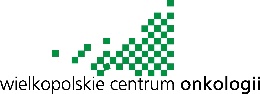 Wielkopolskie Centrum Onkologii
Klauzula Obowiązku Informacyjnego – Uczestnik postępowania o udzielenie zamówienia publicznego w Wielkopolskim Centrum Onkologii
Identyfikator: WCO.PBI.PBDO.E011nWersja: 03.01
Data: 2022-01-03Strona: 45/65Załącznik nr E011n do PBDOInspektor Ochrony Danych (IOD)Wersja: 03.01
Data: 2022-01-03Strona: 45/65Załącznik nr E011n do PBDOWielkopolskie Centrum Onkologii
Klauzula Obowiązku informacyjnego – Osoba fizyczna, której dane są przetwarzane w związku z zawarciem i realizacją umowyIdentyfikator: WCO.PBI.PBDO.E011zWersja: 02.00
Data: 2022-01-10Strona: 47/65Załącznik nr E011z do PBDOInspektor Ochrony Danych (IOD)Wersja: 02.00
Data: 2022-01-10Strona: 47/65Załącznik nr E011z do PBDO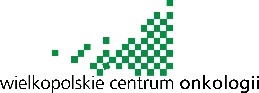 Wielkopolskie Centrum Onkologii
Ankieta dla podmiotu przetwarzającego przy zawarciu umowy z Wielkopolskim Centrum Onkologii.Identyfikator: WCO.PBI.PBDO.E035Wersja: 01.02
Data: 2021-07-05Strona: 60/65Załącznik nr E035 do PBDOInspektor Ochrony Danych (IOD)Wersja: 01.02
Data: 2021-07-05Strona: 60/65Załącznik nr E035 do PBDONazwa firmy/organizacji/podmiotuAdres siedzibyDane kontaktowe Inspektora Ochrony DanychOpis wymogu/kryteriumOdpowiedź 
(wypełnia Procesor/Podmiot przetwarzający)Stopień zgodności (wypełnia Administrator)Rekomendacje (wypełnia Administrator)Czy podmiot przetwarzający wdrożył odpowiednie środki techniczne i organizacyjne z uwzględnieniem ryzyka naruszenia praw i wolności osób fizycznych niezbędnych do zapewnienia bezpieczeństwa powierzonych danych osobowych zgodnie z art. 25 RODO?Czy podmiot przetwarzający realizuje obowiązek nadawania upoważnień do przetwarzania danych osobowych zgodnie z art. 29 RODO?Czy podmiot przetwarzający zapewnia pracownikom, odpowiednie szkolenia w zakresie ochrony danych osobowych?Czy pracownicy podmiotu przetwarzającego, którzy uczestniczą w operacjach przetwarzania danych osobowych zostali pisemnie (lub w inny weryfikowalny sposób) zobowiązani do zachowania tajemnicy?Czy podmiot przetwarzający realizuje prawa osób, których dane dotyczą zgodnie z przepisami od art. 15 do art. 22 RODO?Czy oprogramowania stosowane przez podmiot przetwarzający są na bieżąco aktualizowane a także czy według najlepszej wiedzy podmiotu przetwarzającego są pozyskane i używane zgodnie z prawem (w przypadku przetwarzania danych w systemach informatycznych)?Czy podmiot przetwarzający realizuje obowiązek prowadzenia rejestru kategorii czynności przetwarzania zgodnie z art. 30 RODO? W przypadku odpowiedzi przeczącej proszę o podanie przyczyny i jej uzasadnienie.Czy podmiot przetwarzający stosuje środki bezpieczeństwa przewidziane w art. 32 RODO dotyczące:pseudonimizacji i szyfrowania powierzonych danych,zdolności do ciągłego zapewnienia poufności, integralności, dostępności i odporności systemów i usług przetwarzania powierzonych danych,zdolności do szybkiego przywrócenia dostępności danych,prowadzenia regularnego testowania, mieszenia i oceniania skuteczności zastosowanych zabezpieczeń? Czy podmiot przetwarzający posiada procedurę/instrukcję/mechanizm przekazania informacji do Administratora w sprawie naruszenia ochrony danych osobowych?Czy podmiot przetwarzający posiada procedurę/instrukcję/mechanizm zwrotu powierzonych danych Administratorowi zgodnie z art. 28 RODO?Czy podmiot przetwarzający planuje podpowierzyć powierzone mu dane osobowe?Czy podmiot przetwarzający zweryfikował podmiot, któremu podpowierza dane osobowe pod kątem spełnienia wymagań RODO?Czy podmiot przetwarzający przekazuje powierzone mu dane osobowe poza Europejski Obszar Gospodarczy, a jeżeli tak, to na jakiej podstawie (dotyczy to również dalszych podmiotów, którym podmiot przetwarzający podpowierza dane osobowe).Poniższą część Ankiety należy wypełnić, jeżeli dojdzie do powierzenia przetwarzania danych osobowych stanowiących Dokumentację medycznąPoniższą część Ankiety należy wypełnić, jeżeli dojdzie do powierzenia przetwarzania danych osobowych stanowiących Dokumentację medycznąPoniższą część Ankiety należy wypełnić, jeżeli dojdzie do powierzenia przetwarzania danych osobowych stanowiących Dokumentację medycznąPoniższą część Ankiety należy wypełnić, jeżeli dojdzie do powierzenia przetwarzania danych osobowych stanowiących Dokumentację medycznąCzy podmiot przetwarzający systematycznie szacuje ryzyko zagrożeń oraz zarządza tym ryzykiem?Czy dokumentacja medyczna jest zabezpieczona poprzez zapewnienie jej dostępności wyłącznie osobom uprawnionym oraz czy zastosowano metody i środki ochrony dokumentacji, których skuteczność w czasie ich zastosowania jest powszechnie uznana (w przypadku gdy ma to zastosowanie)?Czy podmiot przetwarzający zapewnia bezpieczeństwo dokumentacji medycznej zarówno w formie papierowej jak i w postaci elektronicznej zgodnie z §1 ust. 5 Rozporządzenia Ministra Zdrowia z dnia 6 kwietnia 2020 r. w sprawie rodzajów, zakresu i wzorów dokumentacji medycznej oraz sposobu jej przetwarzania (w przypadku gdy ma to zastosowanie)?Czy system informatyczny, w którym będzie przetwarzana dokumentacja medyczna zapewnia spełnienie wymogów określonych w §1 ust. 6 Rozporządzenia Ministra Zdrowia z dnia 6 kwietnia 2020 r. w sprawie rodzajów, zakresu i wzorów dokumentacji medycznej oraz sposobu jej przetwarzania (w przypadku gdy ma to zastosowanie)?Wielkopolskie Centrum OnkologiiWielkopolskie Centrum OnkologiiWielkopolskie Centrum Onkologii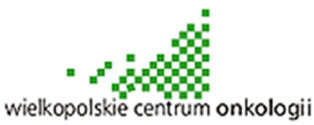 Protokół koordynacyjny dla wykonawców zewnętrznych wykonujących prace na terenie i na rzecz Wielkopolskiego Centrum OnkologiiEdycja 2Protokół koordynacyjny dla wykonawców zewnętrznych wykonujących prace na terenie i na rzecz Wielkopolskiego Centrum Onkologii06.02.2019Protokół koordynacyjny dla wykonawców zewnętrznych wykonujących prace na terenie i na rzecz Wielkopolskiego Centrum OnkologiiStrona64 z 65WYKONAWCA……………………………..……………………………..……………………………..ZLECAJĄCYWielkopolskie Centrum Onkologii im. Marii Skłodowskiej – Curie w PoznaniuPrzedstawiciel Wykonawcy:……………………………..Przedstawiciel Zlecającego:……………………………..Data:……………………………..Data:……………………………..Podpis:……………………………..Podpis:……………………………..